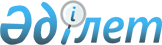 Атырау облысы бойынша білім беру саласында мемлекеттік қызмет көрсету регламенттерін бекіту туралы
					
			Күшін жойған
			
			
		
					Атырау облысы әкімдігінің 2012 жылғы 9 қарашадағы № 343 қаулысы. Атырау облысының Әділет департаментінде 2012 жылғы 4 желтоқсанда № 2648 тіркелді. Күші жойылды - Атырау облысы әкімдігінің 2013 жылғы 21 маусымдағы № 238 қаулысымен      Ескерту. Күші жойылды - Атырау облысы әкімдігінің 2013.06.21 № 238 қаулысымен.



      Қазақстан Республикасының 2001 жылғы 23 қаңтардағы "Қазақстан Республикасындағы жергілікті мемлекеттік басқару және өзін-өзі басқару туралы" Заңының 27, 37-баптарына, Қазақстан Республикасының 2000 жылғы 27 қарашадағы "Әкімшілік рәсімдер туралы" Заңының9-1-бабына сәйкес Атырау облысы әкімдігі ҚАУЛЫ ЕТЕДІ:

      1. Мыналар:



      1) "Техникалық және кәсіптік білім беру ұйымдарында, жоғары оқу орындарында оқитындарға жатақхана беру" мемлекеттік қызмет көрсету регламенті (1-қосымша);



      2) "Техникалық және кәсіптік білім беру бағдарламалары бойынша кадрлар даярлауды жүзеге асыратын білім беру ұйымдарына құжаттарды қабылдау және оқуға қабылдау" мемлекеттік қызмет көрсету регламенті (2-қосымша);



      3) "Білім туралы құжаттардың телнұсқаларын беру" мемлекеттік қызмет көрсету регламенті (3-қосымша);



      4) "Бастауыш, негізгі орта, жалпы орта білім берудің жалпы білім беретін бағдарламалары бойынша оқыту үшін ведомстволық бағыныстылығына қарамастан білім беру ұйымдарына құжаттарды қабылдау және оқуға қабылдау" мемлекеттік қызмет көрсету регламенті (4-қосымша);



      5) "Бастауыш, негізгі орта, жалпы орта білім беру ұйымдарына денсаулығына байланысты ұзақ уақыт бойы бара алмайтын балаларды үйде жеке тегін оқытуды ұйымдастыру үшін құжаттарды қабылдау" мемлекеттік қызмет көрсету регламенті (5-қосымша);



      6) "Мектепке дейінгі білім беру ұйымдарына құжаттарды қабылдау және балаларды қабылдау" мемлекеттік қызмет көрсету регламенті (6-қосымша);



      7) "Балаларға қосымша білім беру бойынша қосымша білім беру ұйымдарына құжаттар қабылдау және оқуға қабылдау" мемлекеттік қызмет көрсету регламенті (7-қосымша);



      8) "Жалпы білім беретін мектептерде білім алушылар мен тәрбиеленушілердің жекелеген санаттарына тегін тамақтандыруды ұсыну үшін құжаттар қабылдау" мемлекеттік қызмет көрсету регламенті (8-қосымша);



      9) "Аз қамтылған отбасы балаларының қала сыртындағы және мектеп жанындағы лагерьлерде демалуы үшін құжаттарды қабылдау" мемлекеттік қызмет көрсету регламенті (9-қосымша) бекітілсін.



      2. Осы қаулының орындалуын бақылау облыс әкімінің орынбасары Ш.Ж. Мұқанға жүктелсін.



      3. Осы қаулы әділет органдарында мемлекеттік тіркелген күннен бастап күшіне енеді және оның алғаш ресми жарияланғаннан кейін күнтізбелік он күн өткен соң қолданысқа енгізіледі.Облыс әкімі                             Б. Ізмұхамбетов

Облыс әкімдігінің   

2012 жылғы 9 қарашадағы

№ 343 қаулысына 1-қосымшаОблыс әкімдігінің   

2012 жылғы 9 қарашадағы

№ 343 қаулысымен бекітілген "Техникалық және кәсіптік білім беру ұйымдарында, жоғары оқу орындарында оқитындарға жатақхана беру" мемлекеттiк қызмет көрсету регламентi

1. Негiзгi ұғымдар

      1. Осы "Техникалық және кәсіптік білім беру ұйымдарында, жоғары оқу орындарында оқитындарға жатақхана беру" регламентiнде (бұдан әрi – регламент) келесi ұғымдар пайдаланылады:

          жеке басын куәландыратын құжат – әртүрлi құқықтық қатынастарға түскен кезде азаматтың жеке басын растайтын, тиiстi уәкiлеттi орган беретiн белгiленген үлгiдегi құжат;

      жетiм бала (балалар) – ата-анасының екеуi де немесе жалғыз анасы (әкесi) қайтыс болған бала (балалар). 2. Жалпы ережелер

      2. Мемлекеттік қызмет Қазақстан Республикасы Үкіметінің 2012 жылғы 31 тамыздағы № 1119 "Қазақстан Республикасы Білім және ғылым министрлігі, жергілікті атқарушы органдар көрсететін білім және ғылым саласындағы мемлекеттік қызмет стандарттарын бекіту туралы" қаулысымен бекітілген "Техникалық және кәсіптік білім беру ұйымдарында, жоғары оқу орындарында оқитындарға жатақхана беру" Мемлекеттiк қызмет стандартына сәйкес көрсетіледі.



      3. Мемлекеттік қызметті техникалық және кәсіптік білім беру ұйымдары (бұдан әрі – ТжКБ ұйымдары) және жоғары оқу орындары (бұдан әрі – ЖОО) көрсетеді.



      4. Көрсетілетін мемлекеттік қызмет нысаны: автоматтандырылмаған.



      5. Мемлекеттік қызмет Қазақстан Республикасының 2007 жылғы 27 шілдедегі "Білім туралы" Заңының 43-бабына сәйкес жүзеге асады.



      6. Көрсетiлетiн мемлекеттiк қызметтiң нәтижесі жатақхана берілетіні туралы жолдама немесе қызмет көрсетуден бас тарту туралы дәлелді жауап болып табылады.



      7. Мемлекеттік қызмет Қазақстан Республикасының азаматтарына, Қазақстан Республикасында тұрақты тұратын азаматтығы жоқ тұлғаларға және Қазақстан Республикасының азаматы болып есептелмейтін ұлты қазақ тұлғаларға (бұдан әрі – мемлекеттік қызмет алушы) көрсетіледі. 3. Мемлекеттiк қызмет көрсету тәртiбiне қойылатын талаптар

      8. Мемлекеттік қызмет көрсету тәртібі туралы толық ақпарат ТжКБ ұйымдарының және ЖОО веб-сайттарында орналасқан.



      9. Мемлекеттік қызмет көрсету мерзімдері:

      1) мемлекеттік қызмет алушы осы регламенттің 14-тармағында айқындалған қажетті құжаттарды тапсырған сәттен бастап 20 минуттан артық емес;

      2) мемлекеттік қызметті алу үшін өтініш берген сәттен бастап күнтізбелік 7 күннен аспайды.



      10. Мемлекеттік қызмет демалыс және мереке күндерін қоспағанда, күн сайын сағат 13.00-ден 14.30-ға дейінгі үзіліспен сағат 9.00-дан 18.30-ға дейін көрсетіледі. Қабылдау алдын ала жазылусыз және жедел қызмет көрсетусіз кезек күту тәртібімен жүргізіледі.



      11. Мемлекеттік қызмет көрсетуден мынадай жағдайларда бас тартылады:

      1) осы регламенттің 14-тармағында көрсетілген барлық қажетті құжаттардың толық пакеті ұсынылмауы. Мемлекеттік қызмет алушы көрсетілген кедергілерді жойған жағдайда, өтініш жалпы негізде қарастырылады;

      2) ТжКБ ұйымдарының және ЖОО жатақханаларында орын болмауы.



      12. Мемлекеттік қызметті алуға мемлекеттік қызмет алушыдан өтініштің келіп түскен сәтінен бастап мемлекеттік қызмет көрсету нәтижесін берген сәтке дейінгі мемлекеттік қызмет көрсетудің кезеңдері:

      1) қызмет алушы ТжКБ ұйымдарына және ЖОО-ға өтініш береді;

      2) ТжКБ ұйымдарының және ЖОО кеңсесі түскен құжаттарды тіркейді және оларды ТжКБ ұйымдарының және ЖОО басшылығына жолдайды, қызмет алушыға барлық құжаттарды алғаны туралы қолхат бередi, онда:

      сұраныстың нөмірі мен қабылданған күні;

      сұратылған мемлекеттік қызмет түрі;

      қосымша құжаттардың атауы мен саны;

      құжаттарды беру орны мен күні (уақыты);

      құжаттарды ресімдеуге өтінішті қабылдап алған ТжКБ және ЖОО өкілінің тегі, аты, әкесінің аты;

      мемлекеттік қызмет алушының тегі, аты, әкесінің аты, оның байланыс деректері болады;

      3) ТжКБ ұйымдарының және ЖОО басшылығы түскен құжаттармен танысуды жүзеге асырады және ТжКБ ұйымдарының және ЖОО жауапты орындаушысына орындауға жібереді;

      4) ТжКБ ұйымдарының және ЖОО жауапты орындаушысы түскен құжаттарды қарайды, басшылық қол қою үшін қызмет алушыға хабарлама жобасын дайындайды және оны ТжКБ ұйымдарының және ЖОО кеңсесіне жолдайды;

      5) ТжКБ ұйымдарының және ЖОО кеңсесі қызмет алушыға мемлекеттік қызмет көрсету нәтижесін береді.



      13. Мемлекеттік қызмет көрсету үшін құжат қабылдауды жүзеге асыратын тұлғалардың ең аз саны, ол қандай да болмасын елді мекенде тұратын әлеуетті қызмет алушылар санына, сондай-ақ ТжКБ ұйымдарының және ЖОО апта күндері мен тәуліктік жұмыс кестесіне байланысты сараланып анықталатын бір қызметкерді құрайды. 4. Мемлекеттiк қызмет көрсету үдерісiнде iс-әрекет (өзара әрекет) тәртiбiнiң сипаттамасы

      14. Мемлекеттік қызмет алушы мемлекеттік қызметті алу үшін мынадай құжаттарды ұсынады:

      1) регламенттің 1-қосымшасына сәйкес жатақханада орын беру туралы өтініш;

      2) 3x4 көлеміндегі 6 фотосурет;

      3) № 086-У нысандағы медициналық анықтама;

      4) факультет деканатының қолдаухаты;

      5) отбасы болған жағдайда отбасының құрамы туралы анықтама;

      6) ата-анасының біреуі немесе ана-аналары қайтыс болған жағдайда, ата-анасының қайтыс болғаны туралы анықтама (жетімдер үшін);

      7) отбасында 4 және одан да көп бала болған жағдайда, көп балалы отбасы туралы анықтама (көп балалы отбасының балалары үшін);

      8) жеке тұлғаны куәландыратын құжаттың көшірмесі;

      9) оқу орнынан анықтама.



      15. Мемлекеттік қызметті алу үшін өтініштер нысандары ТжКБ ұйымдарының және ЖОО фойесінде орналастырылады немесе маманда болады.



      16. Мемлекеттік қызметті алу үшін қажетті құжаттар ТжКБ ұйымының оқу бөліміне және ЖОО деканатына тапсырылады.



      17. Мемлекеттік қызмет көрсету нәтижесін беру мемлекеттік қызмет алушының (заңды өкілінің) жеке қатысуымен жүзеге асырылады.



      18. Мемлекеттiк қызметтi көрсету үдерісіне келесi құрылымдық-функционалдық бiрлiктер (бұдан әрi – ҚФБ) тартылады:

      1) ТжКБ ұйымдарының және ЖОО кеңсесi;

      2) ТжКБ ұйымдарының және ЖОО басшылығы;

      3) ТжКБ ұйымдарының және ЖОО жауапты орындаушысы.



      19. Әр әкiмшiлiк әрекеттi (рәсiмдi) орындау мерзiмiн көрсетумен әр ҚФБ әкiмшiлiк әрекеттiң (рәсiмнiң) өзара әрекетi мен кезектiлiгiнiң мәтiндiк кестелiк сипаттамасы осы регламенттiң 2-қосымшасында келтiрiлген.



      20. Функционалдық өзара әрекет сызбасы осы регламенттiң 3-қосымшасында келтiрiлген. 5. Мемлекеттiк қызмет көрсететiн

лауазымды тұлғалардың жауапкершiлiгi      21. ТжКБ ұйымдарының және ЖОО басшысы (бұдан әрi – лауазымды тұлғалар) мемлекеттiк қызмет көрсетуге жауапты тұлға болып табылады.

      Лауазымды тұлғалар Қазақстан Республикасының заңнамалық актiлерiне сәйкес белгiленген мерзiмдерде мемлекеттiк қызмет көрсетудi іске асыруға жауапкершілікте болады.

"Техникалық және кәсіптік білім 

беру ұйымдарында, жоғары оқу  

орындарында оқитындарға жатақхана

беру" мемлекеттік қызмет көрсету

регламентіне 1-қосымша      Өтініш____________________________________________________________________(Т.А.Ә.)

_______________________________________________________________

(факультет/бөлім, мамандық)

_______________________________________________________________

_______________________________________________________________

_______________________________________________________________

_______________________________________________________________

_____________________________________________________________________________________________________________________________

"_____"_________20__ж. ______________(қолы)

"Техникалық және кәсіптік білім 

беру ұйымдарында, жоғары оқу  

орындарында оқитындарға жатақхана

беру" мемлекеттік қызмет көрсету

регламентіне 2-қосымша      Әкiмшiлiк әрекеттердің (ресiмдердiң) кезеңдiлiгiн сипаттау және өзара әрекет

1-кесте. ҚФБ әрекеттерінің сипаттамасы 2-кесте. Пайдалану нұсқалары. Негiзгi үдеріс 3-кесте. Пайдалану нұсқалары. Баламалы үдерiс

"Техникалық және кәсіптік білім 

беру ұйымдарында, жоғары оқу  

орындарында оқитындарға жатақхана

беру" мемлекеттік қызмет көрсету

регламентіне 3-қосымша      Функционалдық өзара әрекет сызбасы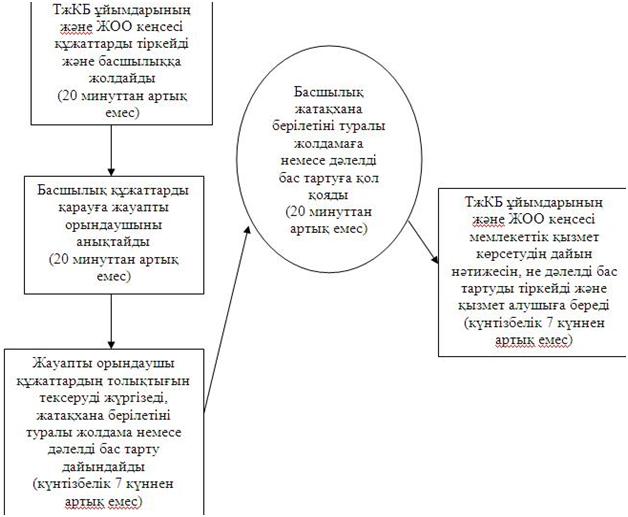 

Облыс әкімдігінің   

2012 жылғы 9 қарашадағы

№ 343 қаулысына 2-қосымшаОблыс әкімдігінің   

2012 жылғы 9 қарашадағы

№ 343 қаулысымен бекітілген "Техникалық және кәсіптік білім беру бағдарламалары бойынша кадрлар даярлауды жүзеге асыратын білім беру ұйымдарына құжаттарды қабылдау және оқуға қабылдау" мемлекеттiк қызмет көрсету регламентi

1. Негiзгi ұғымдар

      1. Осы "Техникалық және кәсіптік білім беру бағдарламалары бойынша кадрлар даярлауды жүзеге асыратын білім беру ұйымдарына құжаттарды қабылдау және оқуға қабылдау" регламентiнде (бұдан әрi – регламент) келесi ұғымдар пайдаланылады:

      жеке басын куәландыратын құжат – әртүрлi құқықтық қатынастарға түскен кезде азаматтың жеке басын растайтын, тиiстi уәкiлеттi орган беретiн белгiленген үлгiдегi құжат;

      баланың заңды өкiлдерi – Қазақстан Республикасының заңнамасына сәйкес балаға қамқорлық жасауды, бiлiм, тәрбие берудi, оның құқықтары мен мүдделерiн қорғауды жүзеге асыратын ата-аналар (ата-ана), бала асырап алушылар, қорғаншы немесе қамқоршы, патронат тәрбиешi және оларды алмастырушы басқа да тұлғалар. 2. Жалпы ережелер

      2. Мемлекеттік қызмет Қазақстан Республикасы Үкіметінің  2012 жылғы 31 тамыздағы № 1119 "Қазақстан Республикасы Білім және ғылым министрлігі, жергілікті атқарушы органдар көрсететін  білім және ғылым саласындағы мемлекеттік қызмет стандарттарын бекіту туралы" қаулысымен бекітілген "Техникалық және кәсіптік білім беру бағдарламалары бойынша кадрлар даярлауды  жүзеге асыратын білім беру ұйымдарына құжаттарды  қабылдау және оқуға қабылдау" Мемлекеттiк қызмет стандартына (бұдан әрі - стандарт) сәйкес көрсетіледі.



      3. Мемлекеттік қызметті техникалық және кәсіптік білімнің білім беру ұйымдары (бұдан әрі – ТжКБ ұйымдары) көрсетеді.



      4. Көрсетілетін мемлекеттік қызмет нысаны: автоматтандырылмаған.



      5. Мемлекеттік қызмет көрсету Қазақстан Республикасының 2007 жылғы 27 шілдедегі "Білім туралы" Заңының 26-бабымен және Қазақстан Республикасы Үкіметінің 2012 жылғы 19 қаңтардағы № 130 "Техникалық және кәсіптік білім берудің кәсіптік оқу бағдарламаларын іске асыратын білім беру ұйымдарына оқуға қабылдаудың үлгі қағидаларын бекіту туралы" қаулысымен  (бұдан әрі – Үлгі қағидалар) реттеледі.



      6. Мемлекеттiк қызметтi аяқтау нәтижесі оқуға қабылдау туралы жалпы бұйрық немесе қызмет көрсетуден бас тартатындығы туралы дәлелді жауап.



      7. Мемлекеттік қызмет негізгі орта (жалпы негізгі), жалпы орта (орта жалпы), техникалық және кәсіптік (кәсіптік бастауыш және кәсіптік орта), орта білімнен кейінгі, жоғары (кәсіптік жоғары) білімі бар Қазақстан Республикасының азаматтарына, шетелдік азаматтарға және азаматтығы жоқ тұлғаларға (бұдан әрі – мемлекеттік қызмет алушы) көрсетіледі. 3. Мемлекеттiк қызмет көрсету тәртiбiне қойылатын талаптар

      8. Мемлекеттік қызмет көрсету тәртібі туралы толық ақпарат ТжКБ ұйымдарының интернет-ресурстарында және фойелерінде орналасқан  стендтерде, сондай-ақ Қазақстан Республикасы Білім және ғылым министрлігінің (www.edu.gov.kz), әкімдіктердің, Атырау облысы Білім беру басқармасының ресми сайттарында орналастырылады.



      9. Мемлекеттік қызмет көрсетудің мерзімдері:

      1) мемлекеттік қызметті алушы осы регламенттің 14-тармағында айқындалған қажетті құжаттарды тапсырған сәттен бастап құжаттарды қабылдау кезеңінде – 60 минуттан аспайды;

      2) мемлекеттік қызмет көрсетуді алу үшін жүгінген сәттен – өтініш түскен күнінен бастап Үлгі қағидаларда белгіленген білім алушы қатарына қабылдау кезеңіне күндізгі оқу нысанына 30 тамызға, сырттай оқу нысанына  30 қыркүйекке дейін;

      Құжаттар тіркелген күннен бастап бір аптадан аспайтын мерзімде қабылдау комиссиясы оқуға түсушілерге түсу емтихандарына жіберілгендіктері туралы хабарлайды.



      10. Мемлекеттік қызмет:

      1) оқудың күндізгі нысанына – 20 маусымнан бастап 20 тамыз аралығында;

      2) оқудың кешкі және сырттай нысанына – 20 маусымнан бастап 20 қыркүйек аралығында;

      3) өнер және мәдениет мамандықтары бойынша 20 маусымнан бастап 20 шілде аралығында жүзеге асырылады.

      Түсу емтихандары күндізгі оқу бөліміне 1 тамыздан бастап 28 тамыз аралығында, кешкі және сырттай оқу бөліміне 1 тамыздан бастап 25 қыркүйек аралығында, өнер және мәдениет мамандықтарына немесе шығармашылық емтиханы 21 шілдеден бастап 28 шілде аралығында өткізіледі.

      Техникалық және кәсіптік білім беретін білім беру бағдарламалары бойынша білім алушылар құрамына қабылдау күндізгі оқу бөліміне - 25 тамыздан бастап 30 тамыз аралығында, кешкі және сырттай оқу нысанына 15 қыркүйектен бастап 30 қыркүйек аралығында жүргізіледі;

      2) белгіленген жұмыс кестесіне сәйкес демалыс және мереке күндерін қоспағанда, түскі үзіліспен сағат 9.00-ден 18.00-ге дейін көрсетіледі;

      3) қабылдау алдын ала жазылусыз және жедел қызмет көрсетусіз кезек күту тәртібімен жүзеге асырылады.



      11. Мемлекеттік қызмет алушының осы регламенттің 14-тармағында көрсетілген барлық қажетті құжаттардың толық емес пакетін ұсынбауы мемлекеттік қызмет көрсетуден бас тартуға негіз болады, бас тарту себептері жазбаша  негізделеді.



      12. Мемлекеттік қызметті алуға мемлекеттік қызмет алушыдан өтініштің келіп түскен сәтінен бастап мемлекеттік қызмет көрсету нәтижесін берген сәтке дейінгі мемлекеттік қызмет көрсетудің кезеңдері:

      1) қызмет алушы ТжКБ ұйымына өтініш береді;

      2) ТжКБ ұйымының кеңсесі түскен құжаттарды тіркейді және оларды ТжКБ ұйымының басшылығына жолдайды, қызмет алушыға барлық құжаттарды алғаны туралы стандарттың 1-қосымшасына сәйкес қолхат бередi, онда:

      өтінішті қабылдап алған күні және нөмірі;

      қабылдау комиссиясы мүшесінің тегі, аты, әкесінің аты болады;

      3) ТжКБ ұйымының басшылығы түскен құжаттармен танысуды жүзеге асырады және ТжКБ ұйымының жауапты орындаушысына орындауға жібереді;

      4) ТжКБ ұйымының жауапты орындаушысы түскен құжаттарды қарайды, басшы қол қою үшін қызмет алушыға хабарлама жобасын дайындайды және оны ТжКБ ұйымының кеңсесіне жолдайды;

      5) ТжКБ ұйымының кеңсесі мемлекеттік қызмет көрсету нәтижесін қызмет алушыға береді.



      13. Мемлекеттік қызмет көрсету үшін құжат қабылдауды жүзеге асыратын тұлғалардың ең аз саны, ол қандай да болмасын елді мекенде тұратын әлеуетті қызмет алушылар санына, сондай-ақ ТжКБ ұйымдарының апта күндері мен тәуліктік жұмыс кестесіне байланысты сараланып анықталатын бір қызметкерді құрайды. 4. Мемлекеттiк қызмет көрсету үдерісiнде iс-әрекет (өзара әрекет) тәртiбiнiң сипаттамасы

      14. Мемлекеттік қызметті алу үшін мемлекеттік қызмет алушылар мынадай құжаттарды ұсынады:

      1) жеке басын куәландыратын құжат;

      2) білімі туралы құжаттар (түпнұсқа);

      3) білім беру ұйымына оқуға қабылдау туралы өтініш;

      4) № 086-У нысанындағы медициналық анықтама (І және ІІ топтағы мүгедектер мен бала жасынан мүгедектер үшін - медициналық-әлеуметтік сараптама қорытындысы) флюрография суретімен қоса беріледі;

      5) 3х4 көлемдегі 4 фотосурет.

      Мемлекеттік қызмет алушы жеке басын куәландыратын құжаттарды заңды өкілдері жеке өздері ұсынады.

      Шетелдіктер және азаматтығы жоқ тұлғалар мәртебесін анықтайтын, тұрғылықты жерге тіркелгендігі туралы белгісі бар құжатты ұсынады:

      1) шетелдік – шетелдіктің Қазақстан Республикасында тұруға ықтиярхаты;

      2) азаматтығы жоқ тұлға – азаматтығы жоқ тұлғаның куәлігі;

      3) босқын – босқынның куәлігі;

      4) пана іздеуші тұлға – пана іздеуші тұлғаның куәлігі;

      5) оралман – оралманның куәлігі.

      Оқуға түсушілерден түскен өтініштер білім беру ұйымының тіркеу журналдарына оқытудың нысандары бойынша тіркеледі.

      Кешенді тестілеу сертификатын (жоғары оқу орындарына түсу үшін ағымдағы жылы кешенді тестілеуге қатысқан өткен жылғы түлектер) немесе ҰБТ нәтижелері туралы сертификатын тапсырған (ағымдағы жылы ұлттық бірыңғай тестілеуге қатысқан бітірушілер) тұлғалар түсу емтихандарынан босатылады және Үлгі қағидалардың талаптарына сәйкес конкурсқа жіберіледі.



      15. Мемлекеттік қызметті алуға арналған өтініштің үлгісі оқу орнының фойесінде орналастырылады, сондай-ақ оқу орнының қабылдау комиссиясы мамандарынан алуға болады.



      16. Өтініш, сондай-ақ барлық қажетті құжаттар білім беру ұйымының қабылдау комиссиясына тапсырылады.



      17. Мемлекеттік қызмет алушыға мемлекеттік қызметтің нәтижесін беру мемлекеттік қызмет алушының (заңды өкілінің) жеке қатысуымен жүзеге асырылады.



      18. Мемлекеттiк қызметтi көрсету үдерісіне келесi құрылымдық-функционалдық бiрлiктер (бұдан әрi – ҚФБ) тартылады:

      1) ТжКБ ұйымдарының кеңсесi;

      2) ТжКБ ұйымдарының басшылығы;

      3) ТжКБ ұйымдарының жауапты орындаушысы.



      19. Әр әкiмшiлiк әрекеттi (рәсiмдi) орындау мерзiмiн көрсетумен әр ҚФБ әкiмшiлiк әрекеттiң (рәсiмнiң) өзара әрекетi мен кезектiлiгiнiң мәтiндiк кестелiк сипаттамасы осы регламенттiң 1-қосымшасында келтiрiлген.



      20. Функционалдық өзара әрекет сызбасы осы регламенттiң 2-қосымшасында келтiрiлген. 5. Мемлекеттiк қызмет көрсететiн лауазымды тұлғалардың жауапкершiлiгi

      21. ТжКБ ұйымдарының басшысы (бұдан әрi – лауазымды тұлғалар) мемлекеттiк қызмет көрсетуге жауапты тұлға болып табылады.

      Лауазымды тұлғалар Қазақстан Республикасының заңнамалық актiлерiне сәйкес белгiленген мерзiмдерде мемлекеттiк қызмет көрсетудi іске асыруға жауапкершілікте болады.

"Техникалық және кәсіптік білім беру

бағдарламалары бойынша кадрлар даярлауды

жүзеге асыратын білім беру ұйымдарына

құжаттарды қабылдау және оқуға қабылдау"

мемлекеттік қызмет көрсету      

регламентіне 1-қосымша         Әкiмшiлiк әрекеттердің (рәсiмдердiң) кезеңдiлiгiн сипаттау және өзара әрекет

1-кесте. ҚФБ әрекеттерінің сипаттамасы 2-кесте. Пайдалану нұсқалары. Негiзгi үдеріс 3-кесте. Пайдалану нұсқалары. Баламалы үдерiс

"Техникалық және кәсіптік білім беру

бағдарламалары бойынша кадрлар даярлауды

жүзеге асыратын білім беру ұйымдарына

құжаттарды қабылдау және оқуға қабылдау"

мемлекеттік қызмет көрсету      

регламентіне 2-қосымша         Функционалдық өзара әрекет сызбасы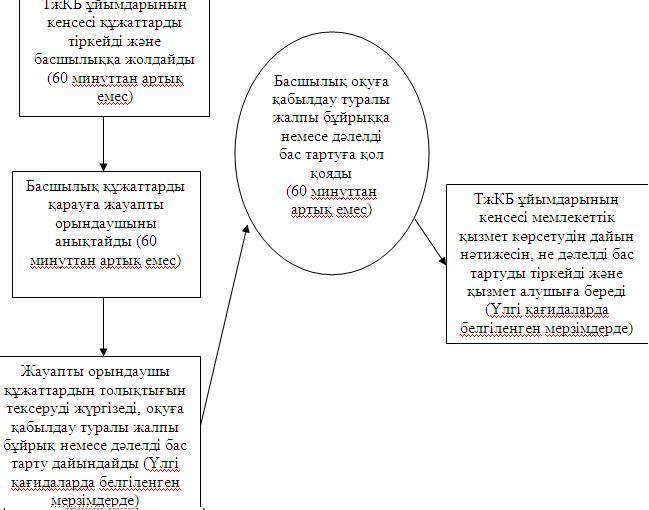 

Облыс әкімдігінің   

2012 жылғы 9 қарашадағы

№ 343 қаулысына 3-қосымшаОблыс әкімдігінің   

2012 жылғы 9 қарашадағы

№ 343 қаулысымен бекітілген "Білім туралы құжаттардың телнұсқаларын беру" мемлекеттiк қызмет көрсету регламентi

1. Негiзгi ұғымдар

      1. Осы "Білім туралы құжаттардың телнұсқаларын беру" регламентiнде (бұдан әрi – регламент) келесi ұғымдар пайдаланылады:

      жеке басын куәландыратын құжат – әртүрлi құқықтық қатынастарға түскен кезде азаматтың жеке басын растайтын, тиiстi уәкiлеттi орган беретiн белгiленген үлгiдегi құжат;

      жалпы бiлiм беретiн мектеп - бастауыш, негiзгi орта және жалпы орта бiлiм берудiң жалпы бiлiм беретiн оқу бағдарламаларын, сондай-ақ оқушылар мен тәрбиеленушiлерге қосымша бiлiм берудiң оқу бағдарламаларын iске асыратын оқу орны. 2. Жалпы ережелер

      2. Мемлекеттік қызмет Қазақстан Республикасы Үкіметінің 2012 жылғы 31 тамыздағы № 1119 "Қазақстан Республикасы Білім және ғылым министрлігі, жергілікті атқарушы органдар көрсететін білім және ғылым саласындағы мемлекеттік қызмет стандарттарын бекіту туралы" қаулысымен бекітілген "Білім туралы құжаттардың телнұсқаларын беру" Мемлекеттiк қызмет стандартына сәйкес көрсетіледі.



      3. Мемлекеттік қызметті негізгі орта, жалпы орта, техникалық және кәсіптік, жоғары білім беру ұйымдары (бұдан әрі - білім беру ұйымдары) көрсетеді.



      4. Көрсетілетін мемлекеттік қызмет нысаны: автоматтандырылмаған.



      5. Мемлекеттік қызмет Қазақстан Республикасының 2007 жылғы 27 шілдедегі "Білім туралы" Заңының 4-бабы 9) тармақшасына және Қазақстан Республикасы Үкіметінің 2007 жылғы 28 желтоқсандағы № 1310 "Білім туралы мемлекеттік үлгідегі құжаттардың түрлері мен нысандарын және оларды беру ережесін бекіту туралы" қаулысына сәйкес жүзеге асырылады.



      6. Мемлекеттiк қызмет көрсетудің нәтижесі білім туралы құжаттың телнұсқасы немесе қызмет көрсетуден бас тарту туралы дәлелді жауап болып табылады.



      7. Мемлекеттік қызмет Қазақстан Республикасының азаматтарына, Қазақстан Республикасында тұрақты тұратын азаматтығы жоқ тұлғаларға және Қазақстан Республикасының азаматы болып табылмайтын ұлты қазақ тұлғаларға (бұдан әрі – мемлекеттік қызмет алушы) көрсетіледі. 3. Мемлекеттiк қызмет көрсету тәртiбiне қойылатын талаптар

      8. Мемлекеттік қызмет көрсету тәртібі туралы толық ақпарат білім беру ұйымдарының веб-сайтында орналастырылады.



      9. Мемлекеттік қызметтің көрсету мерзімдері:

      1) мемлекеттік қызметті алушы осы регламенттің 14-тармағында айқындалған қажетті құжаттарды тапсырған сәттен бастап – 20 минуттан аспайды;

      2) мемлекеттік қызметті алу үшін өтініш берген сәттен бастап күнтізбелік 10 күн ішінде.



      10. Мемлекеттік қызмет демалыс және мереке күндерін қоспағанда, сағат 13.00-ден 14.30-ға дейін түскі үзіліспен сағат 9.00-ден бастап 18.30-ға дейін көрсетіледі. Қабылдау алдын ала жазылусыз және жедел қызмет көрсетусіз кезек күту тәртібімен жүргізіледі.



      11. Осы регламенттің 14-тармағына сәйкес талап етілетін барлық құжаттар ұсынылмаған жағдайда, мемлекеттік қызмет көрсетуден бас тартылады. Мемлекеттік қызмет алушы көрсетілген кедергілерді жойған жағдайда, өтініш жалпы негізде қарастырылады.

      Мемлекеттік қызмет алушы мемлекеттік қызметті ұсынудан бас тартылғаны туралы дәлелді жауапты білім беру ұйымынан алады.



      12. Мемлекеттік қызметті алуға мемлекеттік қызмет алушыдан өтініштің келіп түскен сәтінен бастап мемлекеттік қызмет көрсету нәтижесін берген сәтке дейінгі мемлекеттік қызмет көрсетудің кезеңдері:

      1) қызмет алушы білім беру ұйымына өтініш береді;

      2) білім беру ұйымының кеңсесі түскен құжаттарды тіркейді және білім беру ұйымының басшылығына жолдайды, қызмет алушыға барлық құжаттарды алғаны туралы қолхат бередi, онда:

      сұраныстың нөмірі мен қабылданған күні;

      сұратылған мемлекеттік қызметтің түрі;

      ұсынылған құжаттардың атаулары және саны;

      құжаттарды беру орны мен күні (уақыты);

      құжаттарды ресімдеуге өтінішті қабылдаған білім беру ұйымы өкілінің тегі, аты, әкесінің аты;

      мемлекеттік қызмет алушының тегі, аты, әкесінің аты, байланыс деректері болады;

      3) білім беру ұйымының басшылығы түскен құжаттармен танысуды жүзеге асырады және білім беру ұйымының жауапты орындаушысына орындауға жібереді;

      4) білім беру ұйымының жауапты орындаушысы түскен құжаттарды қарайды, басшылық қол қою үшін қызмет алушыға хабарлама жобасын дайындайды және оны білім беру ұйымының кеңсесіне жолдайды;

      5) білім беру ұйымының кеңсесі мемлекеттік қызмет көрсету нәтижесін қызмет алушыға береді.



      13. Мемлекеттік қызмет көрсету үшін құжат қабылдауды жүзеге асыратын тұлғалардың ең аз саны, ол қандай да болмасын елді мекенде тұратын әлеуетті қызмет алушылар санына, сондай-ақ білім беру ұйымдарының апта күндері мен тәуліктік жұмыс кестесіне байланысты сараланып анықталатын бір қызметкерді құрайды. 4. Мемлекеттiк қызмет көрсету үдерісiнде iс-әрекет (өзара әрекет) тәртiбiнiң сипаттамасы

      14. Мемлекеттік қызмет алу үшін қызмет алушылар мынадай құжаттарды ұсынады:

      1) құжатты жоғалтқан азаматтың білім беру ұйымы басшысының атына оның жоғалу жағдайы баяндалған өтініші;

      2) құжаттың нөмері және берілген күні көрсетілген құжаттың жоғалғаны жөніндегі газеттен үзінді;

      3) туу туралы куәліктің немесе жеке куәліктің көшірмесі;

      4) жоғалған заттарды табу бюросынан анықтама.



      15. Мемлекеттік қызмет көрсету туралы ақпарат білім беру ұйымдарының интернет-ресурстарында орналастырылады.



      16. Мемлекеттік қызметті алу үшін қажетті құжаттар білім беру ұйымдарына тапсырылады.



      17. Мемлекеттік қызметті көрсету нәтижесін жеткізу мемлекеттік қызмет алушының (заңды өкілінің) жеке қатысуымен жүзеге асырылады.



      18. Мемлекеттiк қызметтi көрсету үдерісіне келесi құрылымдық-функционалдық бiрлiктер (бұдан әрi – ҚФБ) тартылады:

      1) білім беру ұйымының кеңсесi;

      2) білім беру ұйымының басшылығы;

      3) білім беру ұйымының жауапты орындаушысы.



      19. Әр әкiмшiлiк әрекеттi (рәсiмдi) орындау мерзiмiн көрсетумен әр ҚФБ әкiмшiлiк әрекеттiң (рәсiмнiң) өзара әрекетi мен кезектiлiгiнiң мәтiндiк кестелiк сипаттамасы осы регламенттiң 1-қосымшасында келтiрiлген.



      20. Функционалдық өзара әрекет сызбасы осы регламенттiң 2-қосымшасында келтiрiлген. 5. Мемлекеттiк қызмет көрсететiн лауазымды тұлғалардың жауапкершiлiгi

      21. Білім беру ұйымының басшысы (бұдан әрi – лауазымды тұлғалар) мемлекеттiк қызмет көрсетуге жауапты тұлға болып табылады.

      Лауазымды тұлғалар Қазақстан Республикасының заңнамалық актiлерiне сәйкес белгiленген мерзiмдерде мемлекеттiк қызмет көрсетудi іске асыруға жауапкершілікте болады.

"Білім туралы құжаттардың телнұсқаларын

беру" мемлекеттік қызмет көрсету   

регламентіне 1-қосымша       Әкiмшiлiк әрекеттердің (рәсiмдердiң) кезеңдiлiгiн сипаттау және өзара әрекет 1-кесте. ҚФБ әрекеттерінің сипаттамасы 2-кесте. Пайдалану нұсқалары. Негiзгi үдеріс 3-кесте. Пайдалану нұсқалары. Баламалы үдерiс

"Білім туралы құжаттардың телнұсқаларын

беру" мемлекеттік қызмет көрсету   

регламентіне 2-қосымша       Функционалдық өзара әрекет сызбасы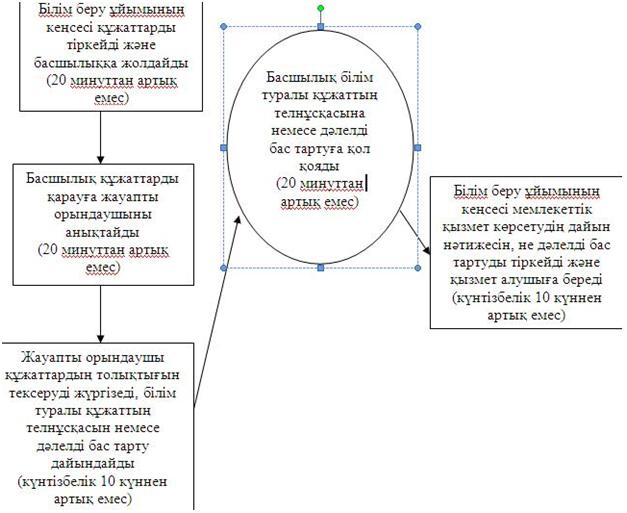 

Облыс әкімдігінің   

2012 жылғы 9 қаращадағы

№ 343 қаулысына 4-қосымшаОблыс әкімдігінің   

2012 жылғы 9 қарашадағы

№ 343 қаулысымен бекітілген "Бастауыш, негізгі орта, жалпы орта білім берудің жалпы білім беретін бағдарламалары бойынша оқыту үшін ведомстволық бағыныстылығына қарамастан білім беру ұйымдарына құжаттарды қабылдау және оқуға қабылдау" мемлекеттiк қызмет көрсету регламентi

1. Негiзгi ұғымдар

      1. Осы "Бастауыш, негізгі орта, жалпы орта білім берудің жалпы білім беретін бағдарламалары бойынша оқыту үшін ведомстволық бағыныстылығына қарамастан білім беру ұйымдарына құжаттарды қабылдау және оқуға қабылдау" регламентiнде (бұдан әрi – регламент) келесi ұғымдар пайдаланылады:

      баланың заңды өкiлдерi – Қазақстан Республикасының заңнамасына сәйкес балаға қамқорлық жасауды, бiлiм, тәрбие берудi, оның құқықтары мен мүдделерiн қорғауды жүзеге асыратын ата-аналар (ата-ана), бала асырап алушылар, қорғаншы немесе қамқоршы, патронат тәрбиешi және оларды алмастырушы басқа да тұлғалар;

      жалпы бiлiм беретiн мектеп - бастауыш, негiзгi орта және жалпы орта бiлiм берудiң жалпы бiлiм беретiн оқу бағдарламаларын, сондай-ақ оқушылар мен тәрбиеленушiлерге қосымша бiлiм берудiң оқу бағдарламаларын iске асыратын оқу орны. 2. Жалпы ережелер

      2. Мемлекеттік қызмет Қазақстан Республикасы Үкіметінің 2012 жылғы 31 тамыздағы № 1119 "Қазақстан Республикасы Білім және ғылым министрлігі, жергілікті атқарушы органдар көрсететін білім және ғылым саласындағы мемлекеттік қызмет стандарттарын бекіту туралы" қаулысымен бекітілген "Бастауыш, негізгі орта, жалпы орта білім берудің жалпы білім беретін бағдарламалары бойынша оқыту үшін ведомстволық бағыныстылығына қарамастан білім беру ұйымдарына құжаттарды қабылдау және оқуға қабылдау" Мемлекеттiк қызмет стандартына сәйкес көрсетіледі.



      3. Мемлекеттік қызметті Қазақстан Республикасының орта білім беру ұйымдары (бұдан әрі - білім беру ұйымдары) көрсетеді.



      4. Көрсетілетін мемлекеттік қызмет нысаны: автоматтандырылмаған.



      5. Мемлекеттік қызмет мынадай нормативтік құқықтық актілермен реттеледі:

      1) Қазақстан Республикасының Конституциясы;

      2) Қазақстан Республикасының 2007 жылғы 27 шілдедегі "Білім туралы" Заңы;

      3) Қазақстан Республикасы Үкіметінің 2012 жылғы 19 қаңтардағы № 127 "Бастауыш, негізгі орта және жалпы орта білімнің жалпы білім беретін оқу бағдарламаларын іске асыратын білім беру ұйымдарына оқуға қабылдаудың үлгі қағидаларын бекіту туралы" қаулысы.



      6. Мемлекеттік қызмет алушыға берілетін мемлекеттiк қызметтiң аяқталу нысаны білім беру ұйымдарының жалпы орта білім беретін ұйымдарға оқуға қабылдау туралы жалпы бұйрығы немесе қызмет көрсетуден бас тарту туралы дәлелді жауап болып табылады.



      7. Аталған қызмет Қазақстан Республикасының 7-18 жастағы азаматтарына (бұдан әрі – мемлекеттік қызмет алушы) көрсетіледі. 3. Мемлекеттiк қызмет көрсету тәртiбiне қойылатын талаптар

      8. Мемлекеттік қызмет көрсетудің тәртібі туралы толық ақпарат Қазақстан Республикасы Білім және ғылым министрлігінің www.edu.gov.kzресми сайтында орналастырылады.



      9. Мемлекеттік қызмет көрсетудің мерзімі мемлекеттік қызметті алушылар қажетті құжаттарды тапсырған уақыттан бастап 1 жұмыс күнін құрайды:

      1) өтініш берілген күні (тіркеу кезінде) сол жерде көрсетілетін мемлекеттік қызметті алуға дейінгі күту уақыты – 30 минут;

      2) өтініш берілген күні сол жерде көрсетілетін мемлекеттік қызметті алушыға қызмет көрсету уақыты – 30 минуттан аспауы керек.

      Көрсетілетін мемлекеттік қызметтің соңғы нәтижесін (білім беру ұйымдарына оқуға қабылдау туралы бұйрық) алу мерзімі – 3 айдан аспауы керек, себебі оқуға қабылдау туралы бұйрық барлық білім алушылар үшін ортақ болып табылады.



      10. Мемлекеттік қызмет көрсету демалыс және мереке күндерін қоспағанда, күн сайын 9.00-ден 13.00-ге дейін жүзеге асырылады.



      11. Мемлекеттік қызмет алушыға мемлекеттік қызмет көрсетуден бас тартуға мыналар негіз болуы мүмкін:

      1) осы регламенттің 14-тармағында қарастырылған құжаттар пакетінің толық берілмеуі;

      2) құжаттарда дәйексіз немесе бұрмаланған фактілердің (мәліметтердің) анықталуы;

      3) аталған білім беру ұйымында сұратылған білім беру деңгейінің жоқтығы немесе сәйкес келмеуі;

      4) мемлекеттік қызмет алушының оқу көрсеткішінің таңдаған білім беру ұйымының мәртебесіне сәйкес келмеуі;

      5) аталған білім беру ұйымының қызмет көрсету аумағында тұрғылықты жерінің сәйкес келмеуі.

      Аталған білім беру ұйымдарында қажетті оқыту бейіні жоқ болса, мемлекеттік қызметті алушыға аудан (қала) аумағындағы басқа да жалпы білім беретін мектептерде таңдаған оқыту бейіні бойынша бос орындардың болуы туралы ақпарат беріледі.

      Білім беру ұйымына қабылдау үшін өтініш берушінің құжаттарын қабылдау кезінде басшылар мемлекеттік қызметті алушыларды білім беру ұйымының Жарғысымен және басқа да білім беру үдерісін реттейтін құжаттармен таныстыруы тиіс.



      12. Мемлекеттік қызметті алуға мемлекеттік қызмет алушыдан өтініштің келіп түскен сәтінен бастап мемлекеттік қызмет көрсету нәтижесін берген сәтке дейінгі мемлекеттік қызмет көрсетудің кезеңдері:

      1) қызмет алушы білім беру ұйымына өтініш береді;

      2) білім беру ұйымының кеңсесі түскен құжаттарды тіркейді және білім беру ұйымының басшылығына жолдайды, қызмет алушыға барлық құжаттарды алғаны туралы қолхат бередi, онда:

      өтінішті қабылдау нөмірі және күні;

      құжаттардың саны мен атауы;

      құжаттарды қабылдаған жауапты тұлғаның тегі, аты, әкесінің аты болады;

      3) білім беру ұйымының басшылығы түскен құжаттармен танысуды жүзеге асырады және білім беру ұйымының жауапты орындаушысына орындауға жібереді;

      4) білім беру ұйымының жауапты орындаушысы түскен құжаттарды қарайды, басшылық қол қою үшін қызмет алушыға хабарлама жобасын дайындайды және оны білім беру ұйымының кеңсесіне жолдайды;

      5) білім беру ұйымының кеңсесі мемлекеттік қызмет көрсету нәтижесін қызмет алушыға береді.



      13. Мемлекеттік қызмет көрсету үшін құжат қабылдауды жүзеге асыратын тұлғалардың ең аз саны, ол қандай да болмасын елді мекенде тұратын әлеуетті қызмет алушылар санына, сондай-ақ білім беру ұйымдарының апта күндері мен тәуліктік жұмыс кестесіне байланысты сараланып анықталатын бір қызметкерді құрайды. 4. Мемлекеттiк қызмет көрсету үдерісiнде iс-әрекет (өзара әрекет) тәртiбiнiң сипаттамасы

      14. Мемлекеттік қызмет алу үшін мемлекеттік қызмет алушы білім беру ұйымына өтініш білдірген жағдайда мынадай құжаттарды ұсынады:

      1) баланың заңды өкілдерінен өтініш (еркін нысанда);

      2) баланың туу туралы куәлігінің көшірмесі;

      3) денсаулық жағдайы туралы анықтама (медициналық төлқұжат);

     4) тұрғылықты жерінен анықтама немесе өтініш берушінің тұратын жерін растайтын басқа құжат;

      5) 3х4 көлеміндегі 2 дана фотосурет.

      Бастауыш білім беру ұйымына 1-сыныпқа келуші балалардың заңды өкілдерінен өтініш ағымдағы жылдың 1 маусымнан 30 тамызына дейін жүргізіледі.

      Бастауыш білім беру ұйымдарының 1-сыныбына қабылдау кезінде, жеке меншік білім беру ұйымынан басқа, емтихан мен тестілеу жүргізілмейді.

      Білім беру ұйымына құжаттарды қабылдау немесе оқуға қабылдау бойынша мемлекеттік қызметті алуға үміткер мемлекеттік қызмет алушы таңдаған оқыту бейініне сәйкес білім беру ұйымының мәртебесін, білім беру деңгейін, сондай-ақ білім беру ұйымының қызмет көрсету аумағын (шағын учаске) ескергені жөн.



      15. Мемлекеттік қызмет туралы ақпаратты Қазақстан Республикасы Білім және ғылым министрлігінің www.edu.gov.kz ресми сайтынан, сондай-ақ білім беру ұйымдары ғимараттарының ақпараттық стенділерінен алуға болады.



      16. Мемлекеттік қызмет алушының құжаттары білім беру ұйымының кеңсесіне жауапты тұлғаға тапсырылады.



      17. Қызмет көрсету нәтижесін жеткізу тәсілі: білім беру ұйымдарына өтініш берушінің жеке қатысуы арқылы.



      18. Мемлекеттiк қызметтi көрсету үдерісіне келесi құрылымдық-функционалдық бiрлiктер (бұдан әрi – ҚФБ) тартылады:

      1) білім беру ұйымының кеңсесi;

      2) білім беру ұйымының басшылығы;

      3) білім беру ұйымының жауапты орындаушысы.



      19. Әр әкiмшiлiк әрекеттi (рәсiмдi) орындау мерзiмiн көрсетумен әр ҚФБ әкiмшiлiк әрекеттiң (рәсiмнiң) өзара әрекетi мен кезектiлiгiнiң мәтiндiк кестелiк сипаттамасы осы регламенттiң 1-қосымшасында келтiрiлген.



      20. Функционалдық өзара әрекет сызбасы осы регламенттiң 2-қосымшасында келтiрiлген. 5. Мемлекеттiк қызмет көрсететiн лауазымды тұлғалардың жауапкершiлiгi

      21. Білім беру ұйымының басшысы (бұдан әрi – лауазымды тұлғалар) мемлекеттiк қызмет көрсетуге жауапты тұлға болып табылады.

      Лауазымды тұлғалар Қазақстан Республикасының заңнамалық актiлерiне сәйкес белгiленген мерзiмдерде мемлекеттiк қызмет көрсетудi іске асыруға жауапкершілікте болады.

"Бастауыш, негізгі орта, жалпы орта 

білім берудің жалпы білім беретін  

бағдарламалары бойынша оқыту үшін  

ведомстволық бағыныстылығына қарамастан

білім беру ұйымдарына құжаттарды қабылдау

және оқуға қабылдау" мемлекеттік қызмет

көрсету регламентіне 1-қосымша    Әкiмшiлiк әрекеттердің (рәсiмдердiң) кезеңдiлiгiн сипаттау және өзара әрекет. 1-кесте. ҚФБ әрекеттерінің сипаттамасы 2-кесте. Пайдалану нұсқалары. Негiзгi үдеріс 3-кесте. Пайдалану нұсқалары. Баламалы үдерiс

"Бастауыш, негізгі орта, жалпы орта 

білім берудің жалпы білім беретін  

бағдарламалары бойынша оқыту үшін  

ведомстволық бағыныстылығына қарамастан

білім беру ұйымдарына құжаттарды қабылдау

және оқуға қабылдау" мемлекеттік қызмет

көрсету регламентіне 2-қосымша    Функционалдық өзара әрекет сызбасы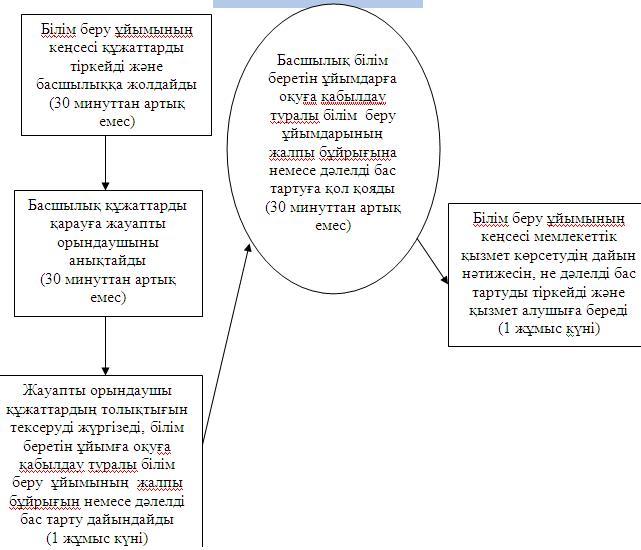 

Облыс әкімдігінің   

2012 жылғы 9 қаращадағы

№ 343 қаулысына 5-қосымшаОблыс әкімдігінің   

2012 жылғы 9 қарашадағы

№ 343 қаулысымен бекітілген "Бастауыш, негізгі орта, жалпы орта білім беру ұйымдарына денсаулығына байланысты ұзақ уақыт бойы бара алмайтын балаларды үйде жеке тегін оқытуды ұйымдастыру үшін құжаттарды қабылдау" мемлекеттiк қызмет көрсету регламентi

1. Негiзгi ұғымдар

      1. Осы "Бастауыш, негізгі орта, жалпы орта білім беру ұйымдарына денсаулығына байланысты ұзақ уақыт бойы бара алмайтын балаларды үйде жеке тегін оқытуды ұйымдастыру үшін құжаттарды қабылдау" регламентiнде (бұдан әрi – регламент) келесi ұғымдар пайдаланылады:

      жеке басын куәландыратын құжат – әртүрлi құқықтық қатынастарға түскен кезде азаматтың жеке басын растайтын, тиiстi уәкiлеттi орган беретiн белгiленген үлгiдегi құжат;

      баланың заңды өкiлдерi – Қазақстан Республикасының заңнамасына сәйкес балаға қамқорлық жасауды, бiлiм, тәрбие берудi, оның құқықтары мен мүдделерiн қорғауды жүзеге асыратын ата-аналар (ата-ана), бала асырап алушылар, қорғаншы немесе қамқоршы, патронат тәрбиешi және оларды алмастырушы басқа да тұлғалар;

      жалпы бiлiм беретiн мектеп - бастауыш, негiзгi орта және жалпы орта бiлiм берудiң жалпы бiлiм беретiн оқу бағдарламаларын, сондай-ақ оқушылар мен тәрбиеленушiлерге қосымша бiлiм берудiң оқу бағдарламаларын iске асыратын оқу орны.2. Жалпы ережелер

      2. Мемлекеттік қызмет Қазақстан Республикасы Үкіметінің  2012 жылғы 31 тамыздағы № 1119 "Қазақстан Республикасы Білім және ғылым министрлігі, жергілікті атқарушы органдар көрсететін  білім және ғылым саласындағы мемлекеттік қызмет стандарттарын бекіту туралы"қаулысымен бекітілген "Бастауыш, негізгі орта, жалпы орта білім беру ұйымдарына денсаулығына байланысты ұзақ уақыт бойы бара алмайтын балаларды үйде жеке тегін оқытуды ұйымдастыру үшін құжаттарды қабылдау" Мемлекеттiк қызмет стандартына сәйкес көрсетіледі.



      3. Мемлекеттік қызметті Қазақстан Республикасының орта білім беретін ұйымдары (бұдан әрі - білім беру ұйымдары) көрсетеді.



      4. Көрсетілетін мемлекеттік қызмет нысаны: автоматтандырылмаған.



      5. Мемлекеттік қызмет:

      1) Қазақстан Республикасының 2007 жылғы 27 шілдедегі "Білім туралы" Заңымен;

      2) Қазақстан Республикасының 2002 жылғы 11 шілдедегі "Кемтар балаларды әлеуметтiк және медициналық-педагогикалық түзеу арқылы қолдау туралы" Заңымен;

      3) Қазақстан Республикасы Үкіметінің 2005 жылғы 3 ақпандағы № 100 қаулысымен бекітілген Арнаулы бiлiм беру ұйымдары қызметiнiң үлгi ережесімен;

      4) Қазақстан Республикасы Білім және ғылым министрінің 2004 жылғы 26 қарашадағы № 974 бұйрығымен бекітілген Оқу-тәрбие ұйымдарының мүгедек балаларды үйде оқытуда ата-аналарға көмек көрсету тәртiбi туралы Ережесiмен реттеледі.



      6. Мемлекеттiк қызметтi аяқтау нысаны білім беру ұйымының бұйрығы немесе қызмет көрсетуден бас тарту туралы дәлелді жауап болып табылады.



      7. Аталған қызмет денсаулық жағдайына байланысты уақытша немесе үнемі білім беру ұйымдарына бару мүмкіндігі жоқ жеке тұлғаларға (бұдан әрі – мемлекеттік қызмет алушы) ұсынылады. 3. Мемлекеттiк қызмет көрсету тәртiбiне қойылатын талаптар

      8. Мемлекеттік қызметті көрсету тәртібі туралы толық ақпарат Қазақстан Республикасы Білім және ғылым министрлігінің www.edu.gov.kz ресми сайтында орналастырылады.



      9. Мемлекеттік қызмет көрсету мерзімдері:

      мемлекеттік қызмет алушы осы регламенттің 14-тармағында айқындалған қажетті құжаттарды тапсырған сәттен бастап – 3 жұмыс күні.



      10. Мемлекеттік қызмет демалыс және мереке күндерін қоспағанда, сағат 13.00-ден 14.30-ға дейінгі түскі үзіліспен күн сайын сағат 8.00-ден 17.00-ке дейін жүзеге асырылады.



      11. Білім беру ұйымы осы регламенттің 14-тармағында қарастырылған құжаттар пакеті толық ұсынылмаған жағдайда, мемлекеттік қызмет алушыға себептерін көрсете отырып, қызмет көрсетуден бас тартылғаны туралы хабарлайды.



      12. Мемлекеттік қызметті алуға мемлекеттік қызмет алушыдан өтініштің келіп түскен сәтінен бастап мемлекеттік қызмет көрсету нәтижесін берген сәтке дейінгі мемлекеттік қызмет көрсетудің кезеңдері:

      1) қызмет алушы білім беру ұйымына өтініш береді;

      2) білім беру ұйымының кеңсесі түскен құжаттарды тіркейді және білім беру ұйымының басшылығына жолдайды, қызмет алушыға барлық құжаттарды алғаны туралы қолхат бередi, онда алатын күні белгіленген тізімдеме беріледі;

      3) білім беру ұйымының басшылығы түскен құжаттармен танысуды жүзеге асырады және білім беру ұйымының жауапты орындаушысына орындауға жібереді;

      4) білім беру ұйымының жауапты орындаушысы түскен құжаттарды қарайды, басшылық қол қою үшін қызмет алушыға хабарлама жобасын дайындайды және оны білім беру ұйымының кеңсесіне жолдайды;

      5) білім беру ұйымының кеңсесі мемлекеттік қызмет көрсету нәтижесін қызмет алушыға береді.



      13. Мемлекеттік қызмет көрсету үшін құжат қабылдауды жүзеге асыратын тұлғалардың ең аз саны, ол қандай да болмасын елді мекенде тұратын әлеуетті қызмет алушылар санына, сондай-ақ білім беру ұйымдарының апта күндері мен тәуліктік жұмыс кестесіне байланысты сараланып анықталатын бір қызметкерді құрайды. 4. Мемлекеттiк қызмет көрсету үдерісiнде iс-әрекет (өзара әрекет) тәртiбiнiң сипаттамасы

      14. Мемлекеттік қызмет алу үшін мемлекеттік қызмет алушы мынадай құжаттарды ұсынуы қажет:

      1) медициналық көрсеткіштер бойынша мүгедек баланы үйде оқыту қажеттілігі туралы қорытынды:  жергілікті Қазақстан Республикасы Денсаулық сақтау министрлігінің алғашқы медициналық-санитарлық көмек көрсету ұйымдарындағы Дәрігерлік-консультациялық комиссия береді;

      2) мүгедек баланы үйде оқыту үшін білім беру бағдарламасы түрінің қорытындысы мен ұсынысы: тұрғылықты мекенжайы бойынша Психологиялық–медициналық–педагогикалық консультация (ПМПК) береді;

      3) білім беру ұйымы директорының атына ата-ананың еркін нысанда жазған өтініші;

      4) мемлекеттік қызмет алушы ата-анасының біреуінің жеке басын куәландыратын құжаттарының көшірмелері;

      5) мемлекеттік қызмет алушының жеке басын куәландыратын құжаттар көшірмелері;

      6) мекенжай анықтамасы;

      7) ата-анасының жұмыс орнынан анықтама.



      15. Мемлекеттік қызметті көрсету тәртібі туралы толық ақпарат Қазақстан Республикасы Білім және ғылым министрлігінің www.edu.gov.kz ресми сайтынан алуға болады.



      16. Мемлекеттік қызметті алушылардың құжаттары білім беру ұйымының басшысына тапсырылады.



      17. Қызмет көрсету нәтижесін беру мемлекеттік қызметті алушының заңды өкілінің жеке қатысуымен жүзеге асырылады.



      18. Мемлекеттiк қызметтi көрсету үдерісіне келесi құрылымдық-функционалдық бiрлiктер (бұдан әрi – ҚФБ) тартылады:

      1) білім беру ұйымының кеңсесi;

      2) білім беру ұйымының басшылығы;

      3) білім беру ұйымының жауапты орындаушысы.



      19. Әр әкiмшiлiк әрекеттi (рәсiмдi) орындау мерзiмiн көрсетумен әр ҚФБ әкiмшiлiк әрекеттiң (рәсiмнiң) өзара әрекетi мен кезектiлiгiнiң мәтiндiк кестелiк сипаттамасы осы регламенттiң 1-қосымшасында келтiрiлген.



      20. Функционалдық өзара әрекет сызбасы осы регламенттiң 2-қосымшасында келтiрiлген. 5. Мемлекеттiк қызмет көрсететiн лауазымды тұлғалардың жауапкершiлiгi

      21. Білім беру ұйымының басшысы (бұдан әрi – лауазымды тұлғалар) мемлекеттiк қызмет көрсетуге жауапты тұлға болып табылады.

      Лауазымды тұлғалар Қазақстан Республикасының заңнамалық актiлерiне сәйкес белгiленген мерзiмдерде мемлекеттiк қызметтi көрсетудi іске асыруға жауапкершілікте болады.

"Бастауыш, негізгі орта, жалпы орта білім

беру ұйымдарына денсаулығына байланысты

ұзақ уақыт бойы бара алмайтын балаларды

үйде жеке тегін оқытуды ұйымдастыру үшін

құжаттарды қабылдау" мемлекеттік қызмет

көрсету регламентіне 1-қосымша     Әкiмшiлiк әрекеттердің (рәсiмдердiң) кезеңдiлiгiн сипаттау және өзара әрекет. 1-кесте. ҚФБ әрекеттерінің сипаттамасы 2-кесте. Пайдалану нұсқалары. Негiзгi үдеріс 3-кесте. Пайдалану нұсқалары. Баламалы үдерiс

"Бастауыш, негізгі орта, жалпы орта білім

беру ұйымдарына денсаулығына байланысты

ұзақ уақыт бойы бара алмайтын балаларды

үйде жеке тегін оқытуды ұйымдастыру үшін

құжаттарды қабылдау" мемлекеттік қызмет

көрсету регламентіне 2-қосымша     Функционалдық өзара әрекет сызбасы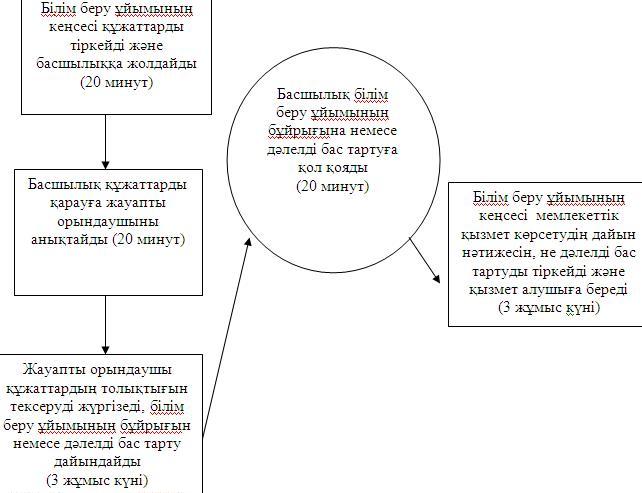 

Облыс әкімдігінің   

2012 жылғы 9 қарашадағы

№ 343 қаулысына 6-қосымшаОблыс әкімдігінің   

2012 жылғы 9 қарашадағы

№ 343 қаулысымен бекітілген "Мектепке дейінгі білім беру ұйымдарына құжаттарды қабылдау және балаларды қабылдау" мемлекеттiк қызмет көрсету регламентi

1. Негiзгi ұғымдар

      1. Осы "Мектепке дейінгі білім беру ұйымдарына құжаттарды қабылдау және балаларды қабылдау" регламентiнде (бұдан әрi – регламент) келесi ұғымдар пайдаланылады:

      баланың заңды өкiлдерi – Қазақстан Республикасының заңнамасына сәйкес балаға қамқорлық жасауды, бiлiм, тәрбие берудi, оның құқықтары мен мүдделерiн қорғауды жүзеге асыратын ата-аналар (ата-ана), бала асырап алушылар, қорғаншы немесе қамқоршы, патронат тәрбиешi және оларды алмастырушы басқа да тұлғалар;

      бала (балалар) – он сегiз жасқа (кәмелетке) толмаған адам. 2. Жалпы ережелер

      2. Мемлекеттік қызмет Қазақстан Республикасы Үкіметінің 2012 жылғы 31 тамыздағы № 1119 "Қазақстан Республикасы Білім және ғылым министрлігі, жергілікті атқарушы органдар көрсететін білім және ғылым саласындағы мемлекеттік қызмет стандарттарын бекіту туралы" қаулысымен бекітілген "Мектепке дейінгі білім беру ұйымдарына құжаттарды қабылдау және балаларды қабылдау" Мемлекеттiк қызмет стандартына сәйкес көрсетіледі.



      3. Мемлекеттік қызметті барлық типтегі және үлгідегі мектепке дейінгі ұйымдар (бұдан әрі – МДҰ) көрсетеді.



      4. Көрсетілетін мемлекеттік қызмет нысаны: автоматтандырылмаған.



      5. Мемлекеттік қызмет Қазақстан Республикасының 2007 жылғы 27 шілдедегі "Білім туралы" Заңының 5-бабы 4) тармақшасының және 14-бабының 2-тармағы 1) тармақшасының негізінде жүзеге асырылады.



      6. Мемлекеттiк қызмет көрсетуді аяқтау нысаны осы регламенттің 1-қосымшасына сәйкес МДҰ мен заңды өкілдер арасында жасалатын шарт болып табылады.



      7. Мемлекеттік қызмет мектепке дейінгі жастағы балалардың заңды өкілдеріне (бұдан әрі – мемлекеттік қызмет алушы) көрсетіледі. 3. Мемлекеттiк қызмет көрсету тәртiбiне қойылатын талаптар

      8. Мемлекеттік қызмет көрсету тәртібі туралы ақпарат Қазақстан Республикасы Білім және ғылым министрлігінің интернет-ресурсында "Мемлекеттік қызметтер" бөлімінде орналастырылады.



      9. Мемлекетті қызметті көрсету мерзімдері:

      1) мемлекеттік қызметті алушы осы регламенттің 14-тармағында айқындалған құжаттарды МДҰ-ға тапсыру және басшылардан қажетті кеңес алу сәтінен бастап – кемінде 30 минут уақытты құрайды;

      2) мемлекеттік қызметті алушының өтініш берген күні сол жерде көрсетілетін мемлекеттік қызметті алғанға дейін күтудің рұқсат берілген ең көп уақыты – 30 минуттан артық емес;

      3) өтініш берген күні сол жерде мемлекеттік қызметті алушыға көрсетілетін мемлекеттік қызметтің рұқсат берілген ең көп уақыты – кемінде 30 минутты құрайды;



      10. Мемлекеттік қызмет МДҰ-ға өтініш жасаған жағдайда МДҰ басшысы белгіленген заңды өкілдерді қабылдау кестесіне сәйкес екі жұмыс күні ішінде көрсетіледі.



      11. Осы регламенттің 14-тармағына сәйкес талап етілетін барлық құжаттар ұсынылмаған жағдайда, мемлекеттік қызмет көрсетуден бас тартылады.



      12. Мемлекеттік қызметті алуға мемлекеттік қызмет алушыдан өтініштің келіп түскен сәтінен бастап мемлекеттік қызмет көрсету нәтижесін берген сәтке дейінгі мемлекеттік қызмет көрсетудің кезеңдері:

      1) қызмет алушы МДҰ-ға өтініш береді;

      2) МДҰ-ның кеңсесі түскен құжаттарды тіркейді және МДҰ-ның басшылығына жолдайды;

      3) МДҰ-ның басшылығы түскен құжаттармен танысуды жүзеге асырады және МДҰ-ның жауапты орындаушысына орындауға жібереді;

      4) МДҰ-ның жауапты орындаушысы түскен құжаттарды қарайды, басшылық қол қою үшін қызмет алушыға хабарлама жобасын дайындайды және оны МДҰ-ның кеңсесіне жолдайды;

      5) МДҰ-ның кеңсесі мемлекеттік қызмет көрсету нәтижесін қызмет алушыға береді.



      13. Мемлекеттік қызмет көрсету үшін құжат қабылдауды жүзеге асыратын тұлғалардың ең аз саны, ол қандай да болмасын елді мекенде тұратын әлеуетті қызмет алушылар санына, сондай-ақ МДҰ-ның апта күндері мен тәуліктік жұмыс кестесіне байланысты сараланып анықталатын бір қызметкерді құрайды. 4. Мемлекеттiк қызмет көрсету үдерісiнде iс-әрекет (өзара әрекет) тәртiбiнiң сипаттамасы

      14. Мемлекеттік қызметті алу үшін мемлекеттік қызмет алушы МДҰ-ға мынадай құжаттарды ұсынуы қажет:

      1) қалалық (аудандық) Білім басқармасы, ауылдық жерде - әкімдік берген жолдама;

      2) баланың денсаулық төлқұжаты;

      3) санитарлық-эпидемиологиялық қызметтен эпидемиологиялық ортасы туралы анықтама.

      Мектепке дейінгі ұйымдарды бос орындар бар болған жағдайда қабылдау жыл бойы жүргізіледі.



      15. Шарт бланкілерін МДҰ басшысы береді.

      Шарт 2 данада жасалады.

      Бала тіркеуден кейін мемлекеттік қызмет көрсететін МДҰ-да жалпы білім беретін оқу бағдарламаларына, бекітілген сабақ кестесіне сәйкес оқыту және күтілу құқығына ие болады.



      16. Мемлекеттік қызметті алушылар (заңды өкілдер) толтырған шарт МДҰ басшысына тапсырады (бір данасы МДҰ басшысында сақталады, екіншісі мемлекеттік қызметті алушының (заңды өкілінің) қолында қалады).



      17. Мемлекеттік қызмет МДҰ-да мемлекеттік қызметті алушының жеке қатысуымен жүзеге асырылады.



      18. Мемлекеттiк қызметтi көрсету үдерісіне келесi құрылымдық-функционалдық бiрлiктер (бұдан әрi – ҚФБ) тартылады:

      1) МДҰ кеңсесi;

      2) МДҰ басшылығы;

      3) МДҰ жауапты орындаушысы.



      19. Әр әкiмшiлiк әрекеттi (рәсiмдi) орындау мерзiмiн көрсетумен әр ҚФБ әкiмшiлiк әрекеттiң (рәсiмнiң) өзара әрекетi мен кезектiлiгiнiң мәтiндiк кестелiк сипаттамасы осы регламенттiң 2-қосымшасында келтiрiлген.



      20. Функционалдық өзара әрекет сызбасы осы регламенттiң 3-қосымшасында келтiрiлген. 5. Мемлекеттiк қызмет көрсететiн лауазымды тұлғалардың жауапкершiлiгi

      21. МДҰ басшысы (бұдан әрi – лауазымды тұлғалар) мемлекеттiк қызмет көрсетуге жауапты тұлға болып табылады.

      Лауазымды тұлғалар Қазақстан Республикасының заңнамалық актiлерiне сәйкес белгiленген мерзiмдерде мемлекеттiк қызмет көрсетудi іске асыруға жауапкершілікте болады.

"Мектепке дейінгі білім беру    

ұйымдарына құжаттарды қабылдау  

және балаларды қабылдау" мемлекеттік

қызмет көрсету регламентіне 1-қосымша МЕКТЕПКЕ ДЕЙІНГІ ҰЙЫМ МЕН БАЛАНЫҢ ЗАҢДЫ ӨКІЛДЕРІНІҢ АРАСЫНДАҒЫ ҮЛГІ ШАРТ____________қаласы 20__ж. "___"___________

Бұдан әрі МДҰ деп аталатын, № ____________________________ мектепке дейінгі ұйым _____________________________________________________________________    (атауы) атынан МДҰ Жарғысының негізінде әрекет ететін МДҰ меңгерушісі _____________________________________________________________________

      (тегі, аты, әкесінің аты) бір тараптан және бұдан әрі 

_____________________________________________________________________  (баланың тегі, аты, әкесінің аты; туған жылы)

"Ата-анасы" деп аталатын анасы (әкесі, оларды алмастыратын тұлғалар) _____________________________________________________________________

(анасының, әкесінің, оларды алмастыратын тұлғалардың тегі, аты, әкесінің аты)

екінші жағынан, төмендегілер туралы осы шартты жасады:

1. МДҰ міндеті:

1) _________________________________________________________негізінде

      (қабылдау туралы құжаттың атауы)

баланы _________________________________ тобына қабылдау;

      (атауы)

2) Баланың дене және психикалық денсаулығын нығайтуды және өмірін қорғауды; оның интеллектуалдық, дене және тұлғалық дамуын қамтамасыз ету;

дамуында ауытқулары бар баланы түзеу (қарапайым, білікті) жұмыстарын жүргізу;

оның шығармашылық қабілеттерін және қызығушылықтарын дамыту;

баланың даму ерекшеліктерін ескере отырып, жеке тәсілдерді жүзеге асыру;

баланың эмоционалдық жайлылығына қамқор болу.

3)Баланы____________________________________________________________

      (бағдарлама атауы, бағдарламаны бекіткен органның атауы)

бағдарламасы бойынша оқыту.

4) МДҰ-да заттық-дамытушы ортаны (бөлме, құрал-жабдықтар, оқу-көрнекілік құралдар, ойындар, ойыншықтар) ұйымдастыру;

5) Баланың жас, жеке ерекшеліктеріне, білім беру бағдарламасының мазмұнына сай оның іс-әрекетін ұйымдастыру;

6) Балаға МДҰ-да бар қосымша білім беру қызметтерін көрсету (негізгі білім беру қызметінің шеңберінен тыс);

тегін білім беру қызметтері ______________________________________

     (құрылтайшылар, демеушілер қаражаты есебінен төленетін қызмет түрлерінің атауы)

ақылы білім беру қызметі ___________________________________________

                         (ата- аналар төлейтін

_____________________________________________________________________  қызмет түрлерінің атауы)

7) Балаға медициналық қызмет көрсетуді жүзеге асыру: емдік-алдын алу іс-шаралары:

___________________________________________________________________

(нақты атауы) сауықтыру іс-шаралары:

___________________________________________________________________

(нақты атауы) санитарлық-гигиеналық іс-шаралар:

___________________________________________________________________

(атауы) қосымша медициналық қызметтер:

___________________________________________________________________

(тегін, ақылы қызметтердің атауы)

8) Баланың дұрыс өсуі мен дамуына қажетті дұрыс тамақтанумен қамтамасыз ету:

___________________________________________________________________

(тамақтану түрі, оның ішінде диеталық)

___________________________________________________________________ (күніне қанша рет, тамақтану уақыты)

9) Баланың МДҰ-ға келу кестесін белгілеу:

___________________________________________________________________

(апта күндері, болу уақыты, демалыс, мереке күндері,

___________________________________________________________________

еркін қатысу кестесі)

10) Баланың ауырған, шипажай-курорттық емделуі кезінде, карантин болған жағдайда "Ата-анасы" демалыста болғанда және дәлелді себептермен уақытша болмаған жағдайда  (ауыруы, іссапарда болуы т.б.), сондай-ақ, жазғы маусымда 2 ай мерзімге дейін, "Ата-анасының " демалыс ұзақтығына қарамастан;

басқа жағдайларда __________________________________________оның орнын сақтау

11) "Ата-анаға" баламен бірге топ ішінде болуға рұқсат беру 

(уақыт) __________________________________________________________

12) Бала мүлкінің сақталуын қамтамасыз ету;

13) "Ата-анаға" баланы тәрбиелеу мен оқытуға; дамуындағы ақауларды түзетуге көмек көрсету

__________________________________________________________________

14) Баланы келесі жас тобына ауыстыру

__________________________________________________________________

(ауыстыру күні)

15) Осы шартты орындау.

2. "Ата-ана" міндеті:

1) МДҰ Жарғысын және осы шартты орындау.

2) МДҰ-да баланы күтіп-баққаны үшін ________________________ сома мөлшерінде ақы төлеуді____________________________________________ мерзімдерде жүзеге асыру.

3) Баланы 16-жасқа толмаған (немесе басқа жағдайлар) тұлғаларға сеніп тапсырмай, тәрбиешіге өзі алып келуге және тәрбиешіден алып кетуге;

4) Баланы МДҰ-ға ұқыпты күйінде, таза киіммен және аяқ киіммен алып келу______________________________________________________________

(МДҰ-ның жергілікті, маусымдық,

__________________________________________________________________

баланың жас; жеке ерекшеліктеріне сәйкес қойылатын басқа да талаптары).

5) МДҰ-ға баланың келе алмайтыны; ауырып қалғаны туралы хабарлау.

6) Баланы тәрбиелеу мен оқытудың барлық бағыттары бойынша МДҰ-мен бірлесіп әрекет ету.

7) МДҰ-ға жарғылық міндеттерді іске асыру бойынша қолдан келетін көмекті көрсету.

_____________________________________________________________________  (бала өмірін сақтау, сауықтыру, гигиеналық,

___________________________________________________________________

мәдени-эстетикалық, экологиялық тәрбие беру,

___________________________________________________________________

отбасы жағдайындағы түзеу жұмысы, басқалары)

3. МДҰ-ның: 

1) МДҰ-да әрі қарай болуға кедергі болатын бала денсаулығының жай-күйі туралы медициналық қорытынды болған жағдайда баланы МДҰ-дан шығаруға;

2) "Ата-ананың" өтініші бойынша МДҰ-да баланың күтіп-бағу үшін төлемдердің мерзімін ұзартуға;

3) Баланы отбасында тәрбиелеу ісін жетілдіру жөнінде ұсыныстар енгізуге;

4) "Ата-ана" өз міндеттерін жүйелі түрде орындамаған жағдайда, "Ата-ананы" алдын ала ______күн бұрын ескертіп, осы шартты бұзуға құқығы бар.

4. "Ата-ананың":

1) МДҰ Педагогтар кеңесіне кеңесші дауысы құқығымен қатысуға;

2) МДҰ-да балалармен жұмысты жақсарту және қосымша қызметтерді ұйымдастыру бойынша ұсыныстар енгізуге;

3) МДҰ-да балалармен жұмыста қолданылатын білім беру бағдарламаларын таңдауға;

4) МДҰ-да ұсынылатын қосымша қызметтердің түрлерін таңдауға;

5) МДҰ-да баланың бейімделу кезеңінде онымен _____ күн, _____ сағат, басқа жағдайларда ________________ бірге болуға;

6) МДҰ-ға баланы күтіп-бағу үшін төлемақының мерзімін ұзарту, қосымша қызметтер үшін төлемақы жөнінде белгіленген мерзімінен _____ күн кешіктірмей өтініш білдіруге;

7) МДҰ Жарғысы мен осы шарт міндеттерінің орындалуын талап етуге;

8) МДҰ меңгерушісі мен педагогтардың топтағы балалармен жүргізілетін жұмыстар туралы есептерін тыңдауға;

9) Осы шартты бір тарапты тәртіппен МДҰ-ны бұл жөнінде алдын ала ____ күн бұрын ескерту арқылы бұзуға құқығы бар.

5. Шарт қол қойылған сәттен бастап күшіне енеді және екі тараптың келісімі бойынша мерзімі ұзартылуы, өзгертілуі, толықтырылуы мүмкін.

6. Шартқа өзгерістер мен толықтырулар оған қосымша түрінде ресімделеді.

7. Тараптар міндеттердің тиісті деңгейде орындалуына немесе дұрыс орындалмауына жауапты болады  _______________________________________________________________

екі жақтың жауапкершіліктері)

8. Шарттың қолданылу мерзімі 20___ жылғы  ______________________ дейін.

9. Шарт екі дана жасалған:

бір данасы МДҰ-да баланың жеке ісінде, екіншісі "Ата-анада" (оны алмастыратын тұлғаларда) сақталады.

Осы Шартқа қол қойған тараптар:

Мектепке дейінгі ұйым:                                     Ата-ана: анасы (әкесі, оны алмастыратын тұлға)  (Т.А.Ә);

№ _______

Мекенжайы: ___________________                    Тұрғылықты

мекен-жайы:____________

(индекс, қала, аудан, округ, көше, үй)     Төлқұжат деректері:

жұмыс орны;

___________________________________________________________лауазымы;

________________________________________________үй, қызмет телефоны)

Қолы ______________________                 Қолы ______________

Мөр 

"Мектепке дейінгі білім беру    

ұйымдарына құжаттарды қабылдау  

және балаларды қабылдау" мемлекеттік

қызмет көрсету регламентіне 2-қосымша Әкiмшiлiк әрекеттердің (рәсiмдердiң) кезеңдiлiгiн сипаттау және өзара әрекет 1-кесте. ҚФБ әрекеттерінің сипаттамасы 2-кесте. Пайдалану нұсқалары. Негiзгi үдеріс 3-кесте. Пайдалану нұсқалары. Баламалы үдерiс

"Мектепке дейінгі білім беру    

ұйымдарына құжаттарды қабылдау  

және балаларды қабылдау" мемлекеттік

қызмет көрсету регламентіне 3-қосымша Функционалдық өзара әрекет сызбасы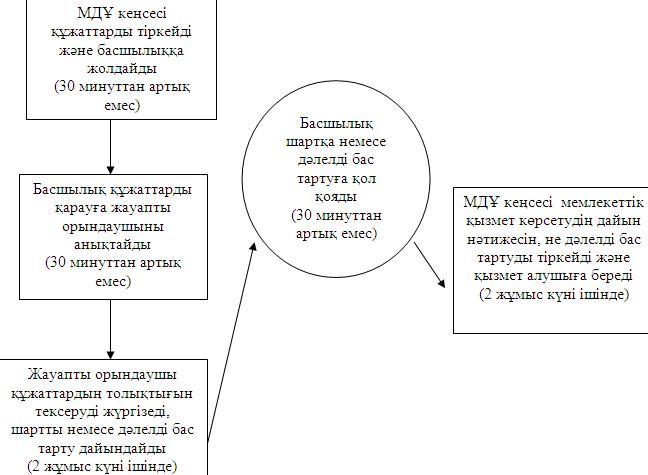 

Облыс әкімдігінің   

2012 жылғы 9 қарашадағы

№ 343 қаулысына 7-қосымшаОблыс әкімдігінің   

2012 жылғы 9 қарашадағы

№ 343 қаулысымен бекітілген "Балаларға қосымша білім беру бойынша қосымша білім беру ұйымдарына құжаттар қабылдау және оқуға қабылдау" мемлекеттiк қызмет көрсету регламентi

1. Негiзгi ұғымдар

      1. Осы "Балаларға қосымша білім беру бойынша қосымша білім беру ұйымдарына құжаттар қабылдау және оқуға қабылдау" регламентiнде (бұдан әрi – регламент) келесi ұғымдар пайдаланылады:

      жеке басын куәландыратын құжат – әртүрлi құқықтық қатынастарға түскен кезде азаматтың жеке басын растайтын, тиiстi уәкiлеттi орган беретiн белгiленген үлгiдегi құжат;

      баланың заңды өкiлдерi – Қазақстан Республикасының заңнамасына сәйкес балаға қамқорлық жасауды, бiлiм, тәрбие берудi, оның құқықтары мен мүдделерiн қорғауды жүзеге асыратын ата-аналар (ата-ана), бала асырап алушылар, қорғаншы немесе қамқоршы, патронат тәрбиешi және оларды алмастырушы басқа да тұлғалар;

      бала (балалар) – он сегiз жасқа (кәмелетке) толмаған адам. 2. Жалпы ережелер

      2. Мемлекеттік қызмет Қазақстан Республикасы Үкіметінің 2012 жылғы 31 тамыздағы № 1119 "Қазақстан Республикасы Білім және ғылым министрлігі, жергілікті атқарушы органдар көрсететін білім және ғылым саласындағы мемлекеттік қызмет стандарттарын бекіту туралы" қаулысымен бекітілген "Балаларға қосымша білім беру бойынша қосымша білім беру ұйымдарына құжаттар қабылдау және оқуға қабылдау" Мемлекеттiк қызмет стандартына сәйкес көрсетіледі.



      3. Мемлекеттік қызметті осы регламенттің 1-қосымшасына сәйкес жергілікті атқарушы органдар белгілейтін мемлекеттік білім беру тапсырыстары есебінен балаларға қосымша білім беру бағдарламаларын іске асыратын коммуналдық мемлекеттік қазыналық кәсіпорындар болып табылатын балаларға арналған қосымша білім беру ұйымдарында (бұдан әрі - білім беру ұйымдары) көрсетіледі.



      4. Көрсетілетін мемлекеттік қызмет нысаны: автоматтандырылмаған.



      5. Мемлекеттік қызмет Қазақстан Республикасының 2007 жылғы 27 шілдедегі "Білім туралы" Заңының 1-бабының 38-1), 39) тармақшаларына; 4-бабының 19) тармақшасына; 5-бабының 44-5) тармақшасына; 6-бабы 2-тармағының 14) тармақшасына; 6-бабы 3-тармағының 5),  10)тармақшаларына; 6-бабы 4-тармағының 5), 9) тармақшаларына; 23-бабының 1-тармағына, 2-тармағының 1) тармақшасына, 3-тармағына; 26-бабының 12-тармағына; 40-бабының 4-тармағына сәйкес көрсетіледі.



      6. Көрсетiлетiн мемлекеттiк қызметтiң аяқталу нәтижесі қосымша білім беру ұйымына осы регламенттің 2-қосымшасына сәйкес баланың заңды өкілі мен балаларға қосымша білім беру ұйымдарының арасында жасалған шарт негізінде қабылданғаны туралы бұйрық немесе мемлекеттік қызметті көрсетуден бас тарту туралы дәлелді жауап болып табылады.



      7. Мемлекеттік қызмет 3 жастан 18 жасқа дейінгі жеке тұлғаларға (бұдан әрі – мемлекеттік қызмет алушы) көрсетіледі. 3. Мемлекеттiк қызмет көрсету тәртiбiне қойылатын талаптар

      8. Мемлекеттік қызметті көрсету тәртібі туралы толық ақпарат балаларға арналған қосымша білім беру ұйымдарында орналастырылған стендтерде, сондай-ақ өңірлердегі білім бөлімдерінің ресми сайттарында және Қазақстан Республикасы Білім және ғылым министрлігінің www.edu.gov.kz сайтында орналастырылады.



      9. Мемлекеттік қызметті көрсету мерзімі:

      1) мемлекеттік қызметті алу үшін өтінішті қарастыру 3 жұмыс күнін құрайды (балалардың музыкалық, көркемөнер, шығармашылық және спорт мектептері үшін 15 жұмыс күні);

      2) өтініш иесінің мемлекеттік қызметті көрсету орнында өтінішті берген күні қызметті алу үшін күту (тіркелу кезінде) уақытының барынша ұзақтығы – 30 минуттан артық емес.

      3) өтініш иесінің мемлекеттік қызметті көрсету орнында өтінішті берген күні қызмет көрсету уақытының барынша ұзақтығы – 30 минуттан артық емес.



      10. Мемлекеттік қызмет жұмыс күндері демалыс және мереке күндерін қоспағанда, белгіленген кестеге сәйкес түскі үзіліспен 9.00- ден 18.00-ге дейін көрсетіледі.

      Алдын ала жазылу және қызметті жедел ресімдеу қарастырылмаған.



      11. Мемлекеттік қызмет алушының осы регламенттің 14-тармағында көрсетілген құжаттарды пакетін толық ұсынбауы бас тарту себептерінің жазбаша негіздемесі бар мемлекеттік қызметті көрсетуден бас тартуға негіз болып табылады.



      12. Мемлекеттік қызметті алуға мемлекеттік қызмет алушыдан өтініштің келіп түскен сәтінен бастап мемлекеттік қызмет көрсету нәтижесін берген сәтке дейінгі мемлекеттік қызмет көрсетудің кезеңдері:

      1) қызмет алушы білім беру ұйымына өтініш береді;

      2) білім беру ұйымының кеңсесі түскен құжаттарды тіркейді және білім беру ұйымының басшылығына жолдайды, қызмет алушыға барлық құжаттарды алғаны туралы қолхат бередi, онда:

      өтінішті алу нөмірі мен қабылдау күні;

      жауапты тұлғаның тегі, аты, әкесінің аты болады;

      3) білім беру ұйымының басшылығы түскен құжаттармен танысуды жүзеге асырады және білім беру ұйымының жауапты орындаушысына орындауға жібереді;

      4) білім беру ұйымының жауапты орындаушысы түскен құжаттарды қарайды, басшылық қол қою үшін қызмет алушыға хабарлама жобасын дайындайды және оны білім беру ұйымының кеңсесіне жолдайды;

      5) білім беру ұйымының кеңсесі мемлекеттік қызмет көрсету нәтижесін қызмет алушыға береді.



      13. Мемлекеттік қызмет көрсету үшін құжат қабылдауды жүзеге асыратын тұлғалардың ең аз саны, ол қандай да болмасын елді мекенде тұратын әлеуетті қызмет алушылар санына, сондай-ақ білім беру ұйымдарының апта күндері мен тәуліктік жұмыс кестесіне байланысты сараланып анықталатын бір қызметкерді құрайды. 4. Мемлекеттiк қызмет көрсету үдерісiнде iс-әрекет (өзара әрекет) тәртiбiнiң сипаттамасы

      14. Мемлекеттік қызметті алу үшін мемлекеттік қызмет алушы балаларға арналған қосымша білім беру ұйымдарына мынадай құжаттарды тапсыруы керек:

      1) балаларға арналған қосымша білім беру ұйымдарына тіркеу туралы заңды өкілдерінің өтініші;

      2) баланың туу туралы куәлігінің, жеке басын куәландыратын құжатының (бар болған жағдайда) көшірмесі;

      3) бала туралы және заңды өкілдері туралы мәліметтерімен сауалнама;

      4) қызмет көрсету талаптары көрсетілген шарт (қажеттілігіне қарай);

      5) қажеттілігіне қарай денсаулық жағдайы туралы анықтама (медициналық төлқұжат).



      15. Мемлекеттік қызметті алу үшін қажетті құжаттар тізбесі балаларға арналған қосымша білім беру ұйымының фойесінде, сондай-ақ қосымша білім беру ұйымдарының уәкілетті органының ресми сайтында орналастырылады.



      16. Осы регламенттің 14-тармағында көрсетілген құжаттар аталған қызметті ұсынуға жауапты тұлғаның кабинетіне тапсырылады.



      17. Көрсетілген мемлекеттік қызметтің нәтижесі туралы ақпаратты алу үшін мемлекеттік қызметті алушы өтініш түскеннен кейін 3 жұмыс күні өткен соң бекітілген жұмыс кестесіне сәйкес жауапты тұлғаға жеке өзі баруы тиіс.



      18. Мемлекеттiк қызметтi көрсету үдерісіне келесi құрылымдық-функционалдық бiрлiктер (бұдан әрi – ҚФБ) тартылады:

      1) білім беру ұйымының кеңсесi;

      2) білім беру ұйымының басшылығы;

      3) білім беру ұйымының жауапты орындаушысы.



      19. Әр әкiмшiлiк әрекеттi (рәсiмдi) орындау мерзiмiн көрсетумен әр ҚФБ әкiмшiлiк әрекеттiң (рәсiмнiң) өзара әрекетi мен кезектiлiгiнiң мәтiндiк кестелiк сипаттамасы осы регламенттiң 3-қосымшасында келтiрiлген.



      20. Функционалдық өзара әрекет сызбасы осы регламенттiң 4-қосымшасында келтiрiлген. 5. Мемлекеттiк қызмет көрсететiн лауазымды тұлғалардың жауапкершiлiгi

      21. Білім беру ұйымының басшысы (бұдан әрi – лауазымды тұлғалар) мемлекеттiк қызмет көрсетуге жауапты тұлға болып табылады.

      Лауазымды тұлғалар Қазақстан Республикасының заңнамалық актiлерiне сәйкес белгiленген мерзiмдерде мемлекеттiк қызмет көрсетудi іске асыруға жауапкершілікте болады.

"Балаларға қосымша білім беру бойынша 

қосымша білім беру ұйымдарына құжаттар

қабылдау және оқуға қабылдау" мемлекеттік

қызмет көрсету регламентіне 1-қосымша  Атырау облысының балаларға арналған қосымша білім беру ұйымдары

"Балаларға қосымша білім беру бойынша 

қосымша білім беру ұйымдарына құжаттар

қабылдау және оқуға қабылдау" мемлекеттік

қызмет көрсету регламентіне 2-қосымша  ҚОСЫМША БІЛІМ БЕРУ ҰЙЫМЫ МЕН БАЛАНЫҢ АТА-АНАСЫ АРАСЫНДАҒЫ ҮЛГІ ШАРТ____________қаласы 20__ ж."___"___________

Балаларға арналған қосымша білім беру ұйымы 

____________________________________________________________________,

(атауы) бұдан әрі ҚБҰ деп аталатын ________________________________________________

атынан ҚБҰ Жарғысының негізінде әрекет ететін директор _____________________________________________________________________

(тегі, аты, әкесінің аты) бір жағынан және бұдан әрі 

_____________________________________________________________________

(баланың тегі, аты, әкесінің аты, туған жылы)

"Ата-анасы» деп аталатын анасы (әкесі, оларды алмастыратын тұлғалар) _____________________________________________________________________

анасының, әкесінің, оларды алмастыратын тұлғалардың тегі, аты, әкесінің аты)

екінші жағынан, төмендегілер туралы осы шартты жасады:

1. ҚБҰ міндеті:

1.1. ______________________________________________________________

негізінде (қабылдау туралы құжаттың атауы) баланы ____________________________ үйірмеcіне/секциясына тіркеу

      (атауы)

1.2. Ақысыз білім беру қызметтерін қамтамасыз ету

_____________________________

(құрылтайшы, демеушілер

_____________________________________________________________________

қаржысынан төленетін ақылы білім беру қызметі түрлерінің атауы)

ақылы білім беру қызметтері________________________________________________(ата-ана қаржысынан төленетін___________________________________________________________

               қызмет түрлерінің атауы)

оның шығармашылық қабілеттері мен қызығушылықтарын дамыту;

балаға оның даму ерекшеліктерін ескере отырып, жеке ықпал етуді жүзеге асыру;

баланың эмоционалдық жайлылығына қамқор болу.

1.3. Баланы ________________________________________________________

      (бағдарлама атауы, бағдарламаны бекіткен органның атауы)

бағдарламасы бойынша оқыту.

1.4. Баланың жас, жеке ерекшеліктеріне, білім бағдарламасының мазмұнына сәйкес оқу жұмысын ұйымдастыру.

1.5. Баланы келесі жас ерекшелігі тобына ауыстыру ____________________________________________________________________

      (ауыстыру уақыты)

1.6. Осы шартты орындау.

2. "Ата-ана" міндетті:

2.1. ҚБҰ Жарғысын және осы шартты орындау.

2.2. ҚБҰ-ғабалаға қызмет көрсеткені үшін

_____________________________мерзімде

________________________________________________сомада ақы төлеу.

2.3. Баланы 16-жасқа толмаған басқа адамға сеніп тапсырмай, баланы тәрбиешіге өзі тапсыру және алып кету (немесе басқа жағдайлар).

2.4. Баланы қосымша білім беру ұйымына ұқыпты күйінде, таза киім және аяқ киіммен алып келу 

____________________________________________________________________

      (баланың жергілікті, маусымдық, жас, жеке ерекшеліктеріне

____________________________________________________________________  қарай қосымша білім беру ұйымдарының басқа талаптары)

2.5. ҚБҰ-ға баланың келе алмайтыны, оның ауырып қалғаны туралы хабарлау.

2.6. Баланы оқытудың барлық бағыттары бойынша ҚБҰ-мен бірлесіп әрекет ету.

2.7. ҚБҰ-ға Жарғылық міндеттерді іске асыру бойынша қолдан келетін көмек көрсету

_____________________________________________________________________ (бала өмірін қорғау, сауықтыру, гигиеналық,

_____________________________________________________________________

      мәдени-эстетикалық, экологиялық тәрбие,

_____________________________________________________________________    отбасы жағдайындағы түзету жұмыстары, өзге)

3. ҚБҰ-ның:

3.1. ҚБҰ-да әрі қарай баруға кедергі болатын бала денсаулығының жай-күйі туралы медициналық қорытынды болған жағдайда баланы ҚБҰ-дан шығаруға;

3.2. "Ата-ананың" өтініші бойынша ҚБҰ-да балаға қызмет көрсеткені үшін төлемдердің мерзімін ұзартуға;

3.3. Баланы отбасында тәрбиелеу ісін жетілдіру жөнінде ұсыныстар енгізуге;

3.4. "Ата-ана" өз міндеттерін жүйелі түрде орындамаған жағдайда, "Ата-ананы" алдын ала ______күн бұрын ескертіп, осы шартты бұзуға құқығы бар.

4. "Ата-ананың":

4.1. ҚБҰ Педагогтар кеңесі жұмыстарына кеңесші дауысы құқығымен қатысуға;

4.2. Балалармен жұмысты жақсарту және қосымша қызметтерді ұйымдастыру бойынша ұсыныстар енгізуге;

4.3. ҚБҰ-да балалармен жұмыста қолданылатын білім беру бағдарламаларын таңдауға;

4.4. ҚБҰ-да ұсынылатын қосымша қызметтер түрлерін таңдауға.

4.5. ҚБҰ-да баланың бейімделу кезеңінде онымен _____ күн, _____ сағат, басқа жағдайларда ________________ бірге болуға;

4.6. ҚБҰ-ға балаға қызмет көрсету үшін төлемақының мерзімін ұзарту, қосымша қызметтер үшін төлемақы жөнінде белгіленген мерзімінен _____ күн кешіктірмей өтініш білдіруге;

4.7. ҚБҰ Жарғысы мен осы шарт міндеттерінің орындалуын талап етуге.

4.8. Топтағы балалармен жұмыс жөнінде қосымша білім беру ұйымының директоры мен педагогтардың есептерін тыңдауға.

4.9. Осы шартты бір тарапты тәртіппен ҚБҰ-ны бұл жөнінде алдын ала ____ күн бұрын ескерту арқылы бұзуға құқығы бар.

5. Шарт қол қойылған күнінен бастап күшіне енеді және екі тараптың келісуі бойынша мерзімі ұзартылуы, өзгертілуі, толықтырылуы мүмкін.

6. Шартқа өзгерістер, толықтырулар оған қосымша нысанда енгізіледі.

7. Тараптар міндеттердің тиісті деңгейде орындалуына немесе дұрыс орындалмауына жауапты болады. _______________________________________________________________

(екі жақтың жауапкершіліктері)

8. Шарттың қолданылу мерзімі: ________201_ ж бастап __________ дейін. 

9. Шарт екі данада жасалған:

Бір данасы ҚБҰ-да баланың жеке ісінде, екіншісі - "Ата-анада» (оны алмастыратын тұлғаларда).

Осы Шартқа қол қойған тараптар:

Қосымша білім беру ұйымы Ата-ана: анасы (әкесі, оларды 

№ ___________ алмастыратын тұлғалар)

Мекен-жайы: _________________ _____________________________ 

(индекс, қала, аудан, ауылдық округ, көше, үй) (тегі, аты, әкесінің аты)

____________________________________ Мекен-жайы: _________________

      Төлқұжат деректері: ___________

_____________________________________________________________________

жұмыс орны;

_____________________________________________________________________

лауазымы;

_____________________________________________________________________

      үй, жұмыс телефоны)

Қолы ______________________ Қолы ______________________

Мөр

"Балаларға қосымша білім беру бойынша 

қосымша білім беру ұйымдарына құжаттар

қабылдау және оқуға қабылдау" мемлекеттік

қызмет көрсету регламентіне 3-қосымша  Әкiмшiлiк әрекеттердің (рәсiмдердiң) кезеңдiлiгiн сипаттау және өзара әрекет. 1-кесте. ҚФБ әрекеттерінің сипаттамасы 2-кесте. Пайдалану нұсқалары. Негiзгi үдеріс  3-кесте. Пайдалану нұсқалары. Баламалы үдерiс 

"Балаларға қосымша білім беру бойынша 

қосымша білім беру ұйымдарына құжаттар

қабылдау және оқуға қабылдау" мемлекеттік

қызмет көрсету регламентіне 4-қосымша  Функционалдық өзара әрекет сызбасы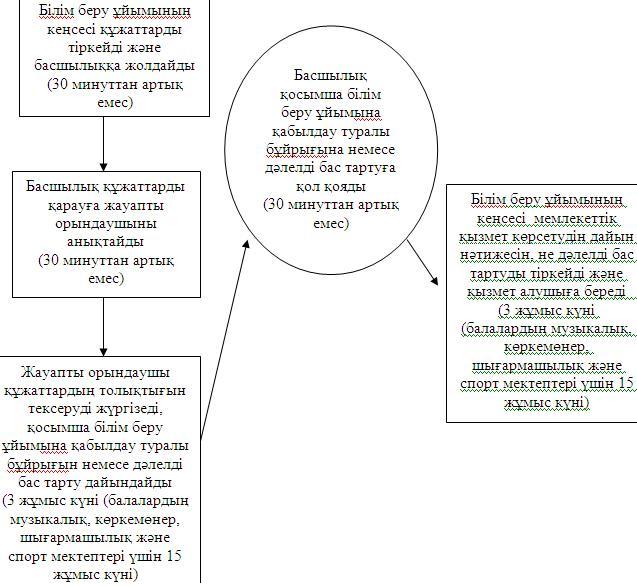 

Облыс әкімдігінің   

2012 жылғы 9 қарашадағы

№ 343 қаулысына 8-қосымшаОблыс әкімдігінің   

2012 жылғы 9 қарашадағы

№ 343 қаулысымен бекітілген "Жалпы білім беретін мектептердегі білім алушылар мен тәрбиеленушілердің жекелеген санаттарына тегін тамақтандыру ұсыну үшін құжаттар қабылдау" мемлекеттiк қызмет көрсету регламентi

1. Негiзгi ұғымдар

      1. Осы "Жалпы білім беретін мектептердегі білім алушылар мен тәрбиеленушілердің жекелеген санаттарына тегін тамақтандыру ұсыну үшін құжаттар қабылдау" регламентiнде (бұдан әрi – регламент) келесi ұғымдар пайдаланылады:

      жалпы бiлiм беретiн мектеп - бастауыш, негiзгi орта және жалпы орта бiлiм берудiң жалпы бiлiм беретiн оқу бағдарламаларын, сондай-ақ оқушылар мен тәрбиеленушiлерге қосымша бiлiм берудiң оқу бағдарламаларын iске асыратын оқу орны;

      қамқоршылық – он төрттен он сегiз жасқа дейiнгi баланың (балалардың), сондай-ақ спирттiк iшiмдiктерге немесе есiрткi заттарына салыну салдарынан сот әрекет қабiлетiн шектеген кәмелетке толған адамдардың құқықтары мен мүдделерiн қорғаудың құқықтық нысаны;

      қорғаншылық – он төрт жасқа толмаған балалардың және сот әрекетке қабiлетсiз деп таныған адамдардың құқықтары мен мүдделерiн қорғаудың құқықтық нысаны;

      жетiм бала (балалар) – ата-анасының екеуi де немесе жалғыз анасы (әкесi) қайтыс болған бала (балалар). 2. Жалпы ережелер

      2. Мемлекеттік қызмет Қазақстан Республикасы Үкіметінің 2012 жылғы 31 тамыздағы № 1119 "Қазақстан Республикасы Білім және ғылым министрлігі, жергілікті атқарушы органдар көрсететін білім және ғылым саласындағы мемлекеттік қызмет стандарттарын бекіту туралы" қаулысымен бекітілген "Жалпы білім беретін мектептердегі білім алушылар мен тәрбиеленушілердің жекелеген санаттарына тегін тамақтандыру ұсыну үшін құжаттар қабылдау" Мемлекеттiк қызмет стандартына сәйкес көрсетіледі.



      3. Мемлекеттік қызметті осы регламенттің 1, 2-қосымшаларына сәйкес аудандардың (облыстық маңызы бар қалалардың) жергілікті атқарушы органдары (бұдан әрі - білім беру ұйымдары) жүзеге асырады.



      4. Көрсетілетін мемлекеттік қызмет нысаны: автоматтандырылмаған.



      5. Мемлекеттік қызмет Қазақстан Республикасының 2007 жылғы 27 шілдедегі "Білім туралы" Заңының 6-бабы 2-тармағының 19) тармақшасына, 3-тармағының 21) тармақшасына, 4-тармағының 14) тармақшасына сәйкес көрсетіледі.



      6. Көрсетiлетiн мемлекеттiк қызметтiң аяқталу нәтижесі осы регламенттің 5-қосымшасына сәйкес жалпы білім беретін мектепте тегін ыстық тамақпен қамтамасыз етілгені туралы анықтаманы қағаз тасығышта бере отырып, жалпы білім беретін мектептерде оқушылар мен тәрбиеленушілердің жеке санаттарына тегін ыстық тамақ беру немесе қызмет көрсетуден бас тарту туралы дәлелді жауап болып табылады.



      7. Мемлекеттік қызмет мемлекеттік мекемелердегі білім алушылар мен тәрбиеленушілерге (бұдан әрі – мемлекеттік қызмет алушы):

      1) мемлекеттік атаулы әлеуметтік көмек алуға құқығы бар отбасылардан шыққан балаларға;

      2) жан басына шаққандағы орташа табысы ең төменгі күнкөріс деңгейінен төмен, мемлекеттік атаулы әлеуметтік көмек алмайтын отбасылардан шыққан балаларға;

      3) отбасыларда тұратын жетім балалар мен ата-анасының қамқорлығынсыз қалған балаларға;

      4) төтенше жағдайлардың нәтижесінде шұғыл көмекті қажет ететін отбасылардан шыққан балаларға;

      5) білім беру ұйымдарын басқарудың алқалық органдары айқындайтын өзге де санаттағы балаларға көрсетіледі. 3. Мемлекеттiк қызмет көрсету тәртiбiне қойылатын талаптар

      8. Мемлекеттік қызмет көрсету тәртібі туралы толық ақпарат осы регламенттің 3, 4-қосымшаларында тізбесі көрсетілген Атырау облысы Білім беру басқармасының, аудандық, қалалық білім беру бөлімдерінің фойелерінде орналасқан стендтерде, сондай-ақ әкімдіктер мен Атырау облысы Білім беру басқармасының, аудандық, қалалық білім беру бөлімдерінің интернет-ресурстарында және Қазақстан Республикасы Білім және ғылым министрлігінің www.edu.gov.kz сайтында орналастырылған.



      9. Мемлекеттік қызмет көрсетудің мерзімдері:

      1) мемлекеттік қызметті алу үшін өтініш беру бес жұмыс күнін (өтініш түскен мерзімнен бастап бес күн ішінде) құрайды;

      2) өтініш беруші жүгінген күні сол жерде көрсетілетін мемлекеттік қызметті алуға дейінгі күтудің барынша шекті уақыты (тіркеу кезінде) – 30 минуттан аспайды;

      3) өтініш беруші жүгінген күні сол жерде көрсетілетін мемлекеттік қызмет алушыға қызмет көрсетудің барынша шекті уақыты – 30 минуттан аспайды.



      10. Мемлекеттік қызмет оқу жылы бойы көрсетіледі:

      белгіленген жұмыс кестесіне сәйкес демалыс және мереке күндерін қоспағанда, түскі үзіліспен сағат 9.00-ден 18.00-ге дейін.

      Алдын ала жазылу және жеделдетіп ресімдеу қарастырылмаған.



      11. Мемлекеттік қызметті ұсынудан бас тартуға мемлекеттік қызмет алушының осы регламенттің 14-тармағында көрсетілген құжаттардың толық пакетін тапсырмауы негіз болады.



      12. Мемлекеттік қызметті алуға мемлекеттік қызмет алушыдан өтініштің келіп түскен сәтінен бастап мемлекеттік қызмет көрсету нәтижесін берген сәтке дейінгі мемлекеттік қызмет көрсетудің кезеңдері:

      1) қызмет алушы білім беру ұйымына өтініш береді;

      2) білім беру ұйымының кеңсесі түскен құжаттарды тіркейді және білім беру ұйымының басшылығына жолдайды, қызмет алушыға барлық құжаттарды алғаны туралы осы регламенттің 7-қосымшасына сәйкес қолхат берiледi, онда:

      өтінішті қабылдау күні мен нөмірі;

      жалпы білім беретін мектептің жауапты қызметкерінің тегі, аты, әкесінің аты болады;

      3) білім беру ұйымының басшылығы түскен құжаттармен танысуды жүзеге асырады және білім беру ұйымының жауапты орындаушысына орындауға жібереді;

      4) білім беру ұйымының жауапты орындаушысы түскен құжаттарды қарайды, басшылық қол қою үшін қызмет алушыға хабарлама жобасын дайындайды және оны білім беру ұйымының кеңсесіне жолдайды;

      5) білім беру ұйымының кеңсесі мемлекеттік қызмет көрсету нәтижесін қызмет алушыға береді.



      13. Мемлекеттік қызмет көрсету үшін құжат қабылдауды жүзеге асыратын тұлғалардың ең аз саны, ол қандай да болмасын елді мекенде тұратын әлеуетті қызмет алушылар санына, сондай-ақ білім беру ұйымдарының апта күндері мен тәуліктік жұмыс кестесіне байланысты сараланып анықталатын бір қызметкерді құрайды. 4. Мемлекеттiк қызмет көрсету үдерісiнде iс-әрекет (өзара әрекет) тәртiбiнiң сипаттамасы

      14. Мемлекеттік қызметті алу үшін мемлекеттік қызмет алушы жалпы білім беретін мектепке мынадай құжаттарды ұсынуы қажет:

      1) мемлекеттік қызмет алушының (отбасының) осы регламенттің 7-тармағының 1) тармақшасында көрсетілген адамдар санаты үшін жергілікті атқарушы органдар тарапынан ұсынылатын мемлекеттік атаулы әлеуметтік көмекті тұтынушылар қатарына жататынын растайтын анықтама;

      2) осы регламенттің 7-тармағының 2) тармақшасында көрсетілген адамдар санаты үшін түскен табысы туралы мәліметтер (ата-аналардың немесе оларды алмастырушы тұлғалардың еңбекақылары, кәсіпкерлік және басқа да қызмет түрлерінен түскен табыстары, балаларға төленетін алимент түріндегі және қарауындағы басқа да адамдардың табыстары);

      3) осы регламенттің 7-тармағының 3) тармақшасында көрсетілген отбасыларда тәрбиеленетін адамдар санаты үшін, уәкілетті органның жетім балалар мен ата-анасының қамқорлығынсыз қалған балаларға қорғаншылықты (қамқоршылықты), патронаттық тәрбиелеуді бекіту туралы шешімі;

      4) осы регламенттің 7-тармағының 4) және 5) тармақшаларында көрсетілген адамдар санатын отбасының материалдық-тұрмыстық ахуалын зерделеу негізінде алқалық орган айқындайды. Алқалық орган қажет болған жағдайда көрсетілген санаттарға қаржылай және материалдық көмек көрсету туралы шешім қабылдау үшін қажетті құжаттарды сұратуға құқылы.



      15. Мемлекеттік қызметті алуға арналған өтініштің үлгісі және қажетті құжаттар тізбесі жалпы білім беретін мектептердің фойесінде орналастырылады, сондай-ақ жалпы білім беретін мектептің қызмет көрсетуге жауапты қызметкерінен алуға болады.



      16. Осы регламенттің 14-тармағында көрсетілген құжаттар аталған қызметті көрсетуге жауапты жалпы білім беретін мектеп қызметкерінің кабинетіне тапсырылады.



      17. Мемлекеттік қызметті алушыға мемлекеттік қызметтің нәтижесі жалпы білім беретін мектептің жауапты қызметкері мемлекеттік қызметті алушының жеке өзі немесе оның өкілі өтініш берген жағдайда (ресми бекітілген тиісті құжаттар болған жағдайда) өтініш түскен сәттен бастап 5 жұмыс күні өткен соң беріледі.



      18. Мемлекеттiк қызмет көрсету үдерісіне келесi құрылымдық-функционалдық бiрлiктер (бұдан әрi – ҚФБ) тартылады:

      1) білім беру ұйымының кеңсесi;

      2) білім беру ұйымының басшылығы;

      3) білім беру ұйымының жауапты орындаушысы.



      19. Әр әкiмшiлiк әрекеттi (рәсiмдi) орындау мерзiмiн көрсетумен әр ҚФБ әкiмшiлiк әрекеттiң (рәсiмнiң) өзара әрекетi мен кезектiлiгiнiң мәтiндiк кестелiк сипаттамасы осы регламенттiң 8-қосымшасында келтiрiлген.



      20. Функционалдық өзара әрекет сызбасы осы регламенттiң 9-қосымшасында келтiрiлген. 5. Мемлекеттiк қызмет көрсететiн лауазымды тұлғалардың жауапкершiлiгi

      21. Білім беру ұйымының басшысы (бұдан әрi – лауазымды тұлғалар) мемлекеттiк қызмет көрсетуге жауапты тұлға болып табылады.

      Лауазымды тұлғалар Қазақстан Республикасының заңнамалық актiлерiне сәйкес белгiленген мерзiмде мемлекеттiк қызмет көрсетудi іске асыруға жауапкершілікте болады.

"Жалпы білім беретін мектептердегі   

білім алушылар мен тәрбиеленушілердің  

жекелеген санаттарына тегін тамақтандыру

ұсыну үшін құжаттар қабылдау" мемлекеттік

қызмет көрсету регламентіне 1-қосымша  Атырау облысының жергілікті атқарушы органы

"Жалпы білім беретін мектептердегі   

білім алушылар мен тәрбиеленушілердің  

жекелеген санаттарына тегін тамақтандыру

ұсыну үшін құжаттар қабылдау" мемлекеттік

қызмет көрсету регламентіне 2-қосымша   Атырау облысының аудандық, қалалық әкімдіктерінің тізімі

"Жалпы білім беретін мектептердегі   

білім алушылар мен тәрбиеленушілердің  

жекелеген санаттарына тегін тамақтандыру

ұсыну үшін құжаттар қабылдау" мемлекеттік

қызмет көрсету регламентіне 3-қосымша Атырау облысы Білім беру басқармасы

"Жалпы білім беретін мектептердегі   

білім алушылар мен тәрбиеленушілердің  

жекелеген санаттарына тегін тамақтандыру

ұсыну үшін құжаттар қабылдау" мемлекеттік

қызмет көрсету регламентіне 4-қосымша   Аудандық, қалалық білім бөлімдерінің тізімі

"Жалпы білім беретін мектептердегі   

білім алушылар мен тәрбиеленушілердің  

жекелеген санаттарына тегін тамақтандыру

ұсыну үшін құжаттар қабылдау" мемлекеттік

қызмет көрсету регламентіне 5-қосымша   Жалпы білім беретін мектептерде білім алушылар мен тәрбиеленушілердің жекелеген санаттарын тегін ыстық тамақ беру туралы анықтама үлгісі      Осы анықтама ___________________________

      (Т.А.Ә.)

      20__ - 20__ оқу жылында тегін ыстық тамақпен қамтамасыз етілген оқушылар мен тәрбиеленушілердің тізіміне енгізілгендігі туралы берілді.

      М.О.

      Мектеп директорының қолы, күні

"Жалпы білім беретін мектептердегі   

білім алушылар мен тәрбиеленушілердің  

жекелеген санаттарына тегін тамақтандыру

ұсыну үшін құжаттар қабылдау" мемлекеттік

қызмет көрсету регламентіне 6-қосымша   Жалпы білім беретін мектептерде білім алушылар мен тәрбиеленушілердің жекелеген санаттарын тегін ыстық тамақ беруі үшін өтініш үлгісі№ _____________ мектеп директорына

      (мектеп атауы)

      ____________________________

      (______ ауданның, _________облыстың)

       ________________________(директордың Т.А.Ә.)

      мына мекен-жай бойынша тұратын:

      ____________________________

      (елді мекен атауы, тұрғылықты 

      мекен-жайы, телефоны)___________________азаматтан

      (өтініш берушінің Т.А.Ә.) Өтініш      Менің кәмелеттік жасқа толмаған (Т.А.Ә., туған күні) (мектеп № және сынып литерін көрсету) оқитын баламды (оқу жылын көрсету) тегін ыстық тамақпен қамтамасыз етілген оқушылар мен тәрбиеленушілердің тізіміне енгізуіңізді сұраймын.

      Күні, қолы

"Жалпы білім беретін мектептердегі   

білім алушылар мен тәрбиеленушілердің  

жекелеген санаттарына тегін тамақтандыру

ұсыну үшін құжаттар қабылдау" мемлекеттік

қызмет көрсету регламентіне 7-қосымша   Тұтынушыдан құжаттарды алғаны жөніндегі қолхаттың үлгісі________________________ мектеп (мектептің № немесе атауын көрсету)______________________________________________________

      (елді мекеннің, ауданның, қаланың және облыстың атауы)

      Құжаттың алынғаны туралы № _______ қолхат

      _______________________________ мынадай құжаттар алынды:  (тұтынушының Т.А.Ә.)

      1. Өтініш

      2. Өтініш иесінің (отбасының) жергілікті атқарушы органдар тарапынан адамдар санаты үшін ұсынылатын мемлекеттік атаулы әлеуметтік көмекті тұтынушылар қатарына жататынын растайтын анықтама

      3. Түскен табысы туралы мәліметтер (жұмыс істейтін ата-аналарының немесе оларды алмастырушы тұлғалардың еңбекақылары, кәсіпкерлік және басқа да қызмет түрлерінен түскен табыстары, балаларға төленетін алимент түріндегі және қарауындағы басқа да адамдардың табыстары);

      4. Отбасыларда тәрбиеленіп жатқан жетім және ата-анасының қамқорлығынсыз қалған балалардың қорғаншылықта (қамқоршылықта), патронаттық тәрбиеде екендігін растайтын уәкілетті органның шешімі

      5. Материалдық-тұрмыстық жағдайларды тексеру актісі.

      6. Басқалары _______________________________________________ __________________________________________________________________

__________________________________________________________________

__________________________________________________________________

      Қабылдады_________ (қолы)

      20__ ж.  "__" _____________

"Жалпы білім беретін мектептердегі   

білім алушылар мен тәрбиеленушілердің  

жекелеген санаттарына тегін тамақтандыру

ұсыну үшін құжаттар қабылдау" мемлекеттік

қызмет көрсету регламентіне 8-қосымша   Әкiмшiлiк әрекеттердің (рәсiмдердiң) кезеңдiлiгiн сипаттау және өзара әрекет

1-кесте. ҚФБ әрекеттерінің сипаттамасы 2-кесте. Пайдалану нұсқалары. Негiзгi үдеріс 3-кесте. Пайдалану нұсқалары. Баламалы үдерiс

"Жалпы білім беретін мектептердегі   

білім алушылар мен тәрбиеленушілердің  

жекелеген санаттарына тегін тамақтандыру

ұсыну үшін құжаттар қабылдау" мемлекеттік

қызмет көрсету регламентіне 9-қосымша   Функционалдық өзара әрекет сызбасы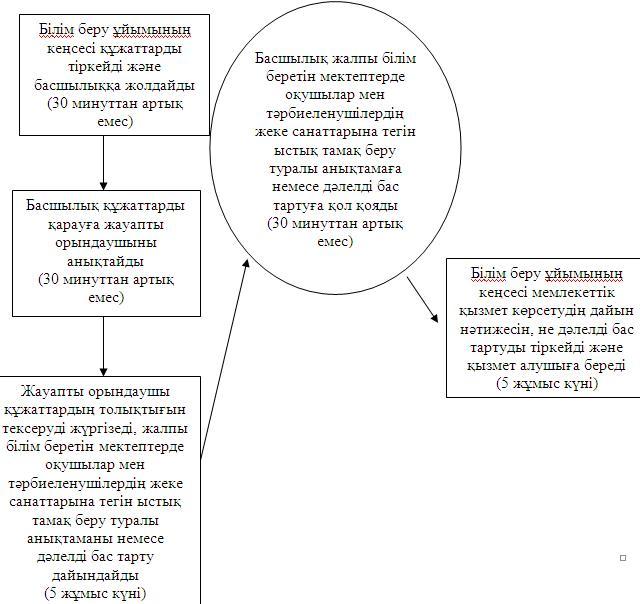 

Облыс әкімдігінің   

2012 жылғы 9 қарашадағы

№ 343 қаулысына 9-қосымшаОблыс әкімдігінің   

2012 жылғы 9 қарашадағы

№ 343 қаулысымен бекітілген "Аз қамтылған отбасы балаларының қала сыртындағы және мектеп жанындағы лагерьлерде демалуы үшін құжаттарды қабылдау" мемлекеттiк қызмет көрсету регламентi

1. Негiзгi ұғымдар

      1. Осы "Аз қамтылған отбасы балаларының қала сыртындағы және мектеп жанындағы лагерьлерде демалуы үшін құжаттарды қабылдау" регламентiнде (бұдан әрi – регламент) келесi ұғымдар пайдаланылады:

      жеке басын куәландыратын құжат – әртүрлi құқықтық қатынастарға түскен кезде азаматтың жеке басын растайтын, тиiстi уәкiлеттi орган беретiн белгiленген үлгiдегi құжат;

      баланың заңды өкiлдерi – Қазақстан Республикасының заңнамасына сәйкес балаға қамқорлық жасауды, бiлiм, тәрбие берудi, оның құқықтары мен мүдделерiн қорғауды жүзеге асыратын ата-аналар (ата-ана), бала асырап алушылар, қорғаншы немесе қамқоршы, патронат тәрбиешi және оларды алмастырушы басқа да тұлғалар. 2. Жалпы ережелер

      2. Мемлекеттік қызмет Қазақстан Республикасы Үкіметінің 2012 жылғы 31 тамыздағы № 1119 "Қазақстан Республикасы Білім және ғылым министрлігі, жергілікті атқарушы органдар көрсететін білім және ғылым саласындағы мемлекеттік қызмет стандарттарын бекіту туралы" қаулысымен бекітілген "Аз қамтылған отбасы балаларының қала сыртындағы және мектеп жанындағы лагерьлерде демалуы үшін құжаттарды қабылдау" Мемлекеттiк қызмет стандартына сәйкес көрсетіледі.



      3. Мемлекеттік қызметті осы регламенттің 1-қосымшасына сәйкес 

      Атырау облысы Білім беру басқармасы, аудандық, қалалық білім бөлімдері (бұдан әрі – уәкілетті орган) көрсетеді.



      4. Көрсетілетін мемлекеттік қызмет нысаны: автоматтандырылмаған.



      5. Мемлекеттік қызмет Қазақстан Республикасының 2007 жылғы 27 шілдедегі "Білім туралы" Заңының 6-бабының 2-тармағының 11) тармақшасына, 3-тармағының 11) тармақшасына, 4-тармағының 11) тармақшасына сәйкес көрсетіледі.



      6. Көрсетiлетiн мемлекеттiк қызметтiң аяқталу нәтижесі осы регламенттің 2-қосымшасына сәйкес қала сыртындағы және мектеп жанындағы лагерьлерге жолдама беру немесе қызметті көрсетуден бас тарту туралы дәлелді жауап болып табылады.



      7. Мемлекеттік қызмет білім беру ұйымдарындағы аз қамтылған отбасылардан шыққан білім алушылар мен тәрбиеленушілерге (бұдан әрі – мемлекеттік қызмет алушы) көрсетіледі. 3. Мемлекеттiк қызмет көрсету тәртiбiне қойылатын талаптар

      8. Мемлекеттік қызмет көрсету тәртібі туралы толық ақпарат білім беру ұйымдарындағы стендтерде, сондай-ақ, өңірлердегі білім бөлімдерінің ресми сайттарында және Қазақстан Республикасы Білім және ғылым министрлігінің www.edu.gov.kz сайтында орналастырылады.



      9. Мемлекеттік қызметті көрсету мерзімі:

      1) мемлекеттік қызметті алу үшін өтініш берген күннен бастап күнтізбелік 10 күнді құрайды;

      2) өтініш иесінің мемлекеттік қызметті көрсету орнында өтінішті берген күні қызметті алғанға дейін күтетін (тіркелу кезінде) барынша шекті уақыт – 30 минуттан аспайды;

      3) өтініш иесінің мемлекеттік қызметті көрсету орнында өтінішті берген күні қызмет көрсететін барынша шекті уақыт – 30 минуттан аспайды.



      10. Мемлекеттік қызмет алдын ала жазылусыз және қызметті жеделдетіп ресімдеусіз уәкілетті орган мен білім беру ұйымдарының белгіленген жұмыс кестесіне сәйкес жүргізіледі.



      11. Мемлекеттік қызмет алушының осы регламенттің 14-тармағында көрсетілген құжаттар пакетін толық тапсырмауы, сондай-ақ бас тарту себептерінің жазбаша негіздемесімен қызметті ұсыну үшін белгіленген тұлғалар санаттарына сай келмеуі мемлекеттік қызмет көрсетуден бас тартуға негіз болып табылады.



      12. Мемлекеттік қызметті алуға мемлекеттік қызмет алушыдан өтініштің келіп түскен сәтінен бастап мемлекеттік қызмет көрсету нәтижесін берген сәтке дейінгі мемлекеттік қызмет көрсетудің кезеңдері:

      1) қызмет алушы уәкілетті органға өтініш береді;

      2) уәкілетті органның кеңсесі түскен құжаттарды тіркейді және уәкілетті органның басшылығына жолдайды, қызмет алушыға барлық құжаттарды алғаны туралы қолхат бередi, онда:

      өтінішті қабылдау күні мен нөмірі;

      сұратылған мемлекеттік қызмет түрі;

      қоса тіркелген құжаттардың саны мен атаулары;

      құжаттарды беру орны мен күні (уақыты);

      құжаттарды ресімдеуге өтінішті қабылдаған орталық қызметкерінің тегі, аты, әкесінің аты;

      мемлекеттік қызметті алушының тегі, аты, әкесінің аты, оның байланыс деректері болады;

      3) уәкілетті органның басшылығы түскен құжаттармен танысуды жүзеге асырады және уәкілетті органның жауапты орындаушысына орындауға жібереді;

      4) уәкілетті органның жауапты орындаушысы түскен құжаттарды қарайды, басшылық қол қою үшін қызмет алушыға хабарлама жобасын дайындайды және оны уәкілетті органның кеңсесіне жолдайды;

      5) уәкілетті органның кеңсесі мемлекеттік қызмет көрсету нәтижесін қызмет алушыға береді.



      13. Уәкілетті органда мемлекеттік қызмет көрсету үшін құжат қабылдауды жүзеге асыратын тұлғалардың ең аз саны бір қызметкерді құрайды.

      Мемлекеттік қызмет көрсету үшін құжат қабылдауды жүзеге асыратын тұлғалардың ең аз саны, ол қандай да болмасын елді мекенде тұратын әлеуетті қызмет алушылар санына, сондай-ақ уәкілетті органның апта күндері мен тәуліктік жұмыс кестесіне бай ланысты сараланып анықталатын бір қызметкерді құрайды. 4. Мемлекеттiк қызмет көрсету үдерісiнде iс-әрекет (өзара әрекет) тәртiбiнiң сипаттамасы

      14. Мемлекеттік қызметті алу үшін мемлекеттік қызметті алушы мынадай құжаттарды ұсынуы қажет:

      1) ата-анадан өтініш;

      2) жеке басын куәландыратын құжат;

      3) өтініш иесінің (отбасының) жергілікті атқарушы органдар беретін мемлекеттік атаулы әлеуметтік көмекті алушылар қатарына жататындығын растайтын анықтама;

      4) денсаулық жағдайы туралы анықтама (медициналық төлқұжат).



      15. Мемлекеттік қызметті алу үшін қажетті құжаттар тізбесі білім беру ұйымының фойесінде, сондай-ақ, Атырау облысы Білім беру басқармасының, аудандық, қалалық білім бөлімдерінің ресми сайттары мен Қазақстан Республикасы Білім және ғылым министрлігінің www.edu.gov.kz сайтында орналастырылады.



      16. Мемлекеттік қызметті алуға қажетті құжаттар тізбесі уәкілетті орган мен білім беру ұйымындағы мемлекеттік қызметті ұсынуға жауапты тұлғаға тапсырылады.



      17. Мемлекеттік қызметті мемлекеттік қызметті алушыға жеткізу мемлекеттік қызметті алушының (заңды өкілінің) өзі келген жағдайда жүзеге асырылады.



      18. Мемлекеттiк қызметтi көрсету үдерісіне келесi құрылымдық-функционалдық бiрлiктер (бұдан әрi – ҚФБ) тартылады:

      1) уәкілетті органның кеңсесi;

      2) уәкілетті органның басшылығы;

      3) уәкілетті органның жауапты орындаушысы.



      19. Әр әкiмшiлiк әрекеттi (рәсiмдi) орындау мерзiмiн көрсетумен әр ҚФБ әкiмшiлiк әрекеттiң (рәсiмнiң) өзара әрекетi мен кезектiлiгiнiң мәтiндiк кестелiк сипаттамасы осы регламенттiң 3-қосымшасында келтiрiлген.



      20. Функционалдық өзара әрекет сызбасы осы регламенттiң 4-қосымшасында келтiрiлген. 5. Мемлекеттiк қызмет көрсететiн лауазымды тұлғалардың жауапкершiлiгi

      21. Уәкілетті органның басшысы (бұдан әрi – лауазымды тұлғалар) мемлекеттiк қызмет көрсетуге жауапты тұлға болып табылады.

      Лауазымды тұлғалар Қазақстан Республикасының заңнамалық актiлерiне сәйкес белгiленген мерзiмдерде мемлекеттiк қызмет көрсетудi іске асыруға жауапкершілікте болады." 

Аз қамтылған отбасы балаларының   

қала сыртындағы және мектеп жанындағы

лагерьлерде демалуы үшін құжаттарды

қабылдау" мемлекеттік қызмет    

көрсету регламентіне 1-қосымша    "Қала (аудандар) әкімдіктерінің білім бөлімдері" мемлекеттік мекемелерінің тізімі " 

Аз қамтылған отбасы балаларының   

қала сыртындағы және мектеп жанындағы

лагерьлерде демалуы үшін құжаттарды

қабылдау" мемлекеттік қызмет    

көрсету регламентіне 2-қосымша   " 

Аз қамтылған отбасы балаларының   

қала сыртындағы және мектеп жанындағы

лагерьлерде демалуы үшін құжаттарды

қабылдау" мемлекеттік қызмет    

көрсету регламентіне 3-қосымша    Әкiмшiлiк әрекеттердің (рәсiмдердiң) кезеңдiлiгiн сипаттау және өзара әрекет

1-кесте. ҚФБ әрекеттерінің сипаттамасы 2-кесте. Пайдалану нұсқалары. Негiзгi үдеріс 3-кесте. Пайдалану нұсқалары. Баламалы үдерiс

Аз қамтылған отбасы балаларының қала

сыртындағы және мектеп жанындағы  

лагерьлерде демалуы үшін құжаттарды

қабылдау" мемлекеттік қызмет көрсету

регламентіне 4-қосымша       Функционалдық өзара әрекет сызбасы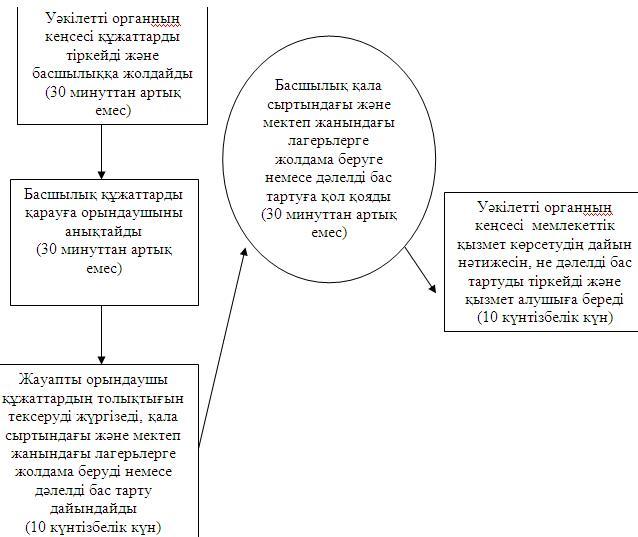 
					© 2012. Қазақстан Республикасы Әділет министрлігінің «Қазақстан Республикасының Заңнама және құқықтық ақпарат институты» ШЖҚ РМК
				Негiзгi үдерістiң әрекеттері (барысы, жұмыстар ағыны)Негiзгi үдерістiң әрекеттері (барысы, жұмыстар ағыны)Негiзгi үдерістiң әрекеттері (барысы, жұмыстар ағыны)Негiзгi үдерістiң әрекеттері (барысы, жұмыстар ағыны)Әрекеттердің (барысы, жұмыстар ағыны) №123ҚФБ атауыТжКБ ұйымдарының және ЖОО кеңсесiТжКБ ұйымдарының және ЖОО басшылығыЖауапты орындаушыӘрекеттердің (үдерістiң, рәсiмнiң, операцияның) атауы және олардың сипаттамасыҚұжаттарды қабылдау,

тiркеуХат-хабармен танысу,

орындау үшiн жауапты орындаушыны анықтауҚызмет алушы ТжКБ ұйымдарына және ЖОО-ға өтініш білдірген кезде – жатақхана берілетіні туралы жолдама немесе дәлелдi бас тартуды ресiмдейдi.Аяқталу нысаны (деректер, құжат, ұйымдық-өкiмдiк шешiм)Бұрыштама қою үшiн құжаттарды басшылыққа жолдауБұрыштама қою,құрылымдық бөлiмшенiң бастығына жiберуҚол қою үшiн құжаттарды басшылыққа беруОрындалу мерзiмдерi20 минуттан артық емес20 минуттан артық емесҚызмет алушы ТжКБ ұйымдарына және ЖОО өтініш білдірген кезде – мемлекеттiк қызмет күнтізбелік 7 күннен артық емес күнде көрсетiледiКелесi әрекет нөмiрi234Әрекеттердің (барысы, жұмыстар ағыны) №456ҚФБ атауыТжКБ ұйымдарының және ЖОО басшылығыТжКБ ұйымдарының және ЖОО кеңсесiЖауапты орындаушыӘрекеттердің (үдерістiң, рәсiмнiң, операцияның) атауы және олардың сипаттамасыХат-хабармен танысуЖатақхана берілетіні туралы жолдама немесе дәлелдi бас тартуды журналда тiркеуҚызмет алушыға жатақхана берілетіні туралы жолдама беру немесе дәлелдi бас тартуды беруАяқталу нысаны (деректер, құжат, ұйымдық-өкiмдiк шешiм)Құжатқа қол қоюҚызмет алушыға жатақхана берілетіні туралы жолдаманы немесе дәлелдi бас тартуды беруҚызмет алушыға жатақхана берілетіні туралы жолдаманы беру немесе дәлелдi бас тартуға қол қоюОрындалу мерзiмдерi20 минуттан артық емес20 минуттан артық емесКүнтізбелік 7 күннен артық емесКелесi әрекет нөмiрi561-топ ҚФБ

ТжКБ ұйымдарының және ЖОО кеңсесi2-топ ҚФБ

ТжКБ ұйымдарының және ЖОО басшылығы3-топ ҚФБ

ТжКБ ұйымдарының және ЖОО жауапты орындаушысы№ 1 әрекет 

Өтiнiштер қабылдау,

тiркеу, өтiнiштi ТжКБ ұйымдарының және ЖОО басшылығына жолдау№ 2 әрекет. рындау үшiн жауапты орындаушыны анықтау, бұрыштама қою№ 3 әрекет. Өтінішті қарау, жатақхана берілетіні туралы жолдаманы ресімдеу, басшылыққа қол қою үшін беру№ 4 әрекет 

Жатақхана берілетіні туралы жолдамаға қол қою№ 5 әрекет 

Жатақхана берілетіні туралы жолдаманы тiркеу және жатақхана берілетіні туралы жолдаманы қызмет алушыға беру1-топ ҚФБ

ТжКБ ұйымдарының және ЖОО кеңсесi2-топ ҚФБ

ТжКБ ұйымдарының және ЖОО басшылығы3-топ ҚФБ

ТжКБ ұйымдарының және ЖОО жауапты орындаушысы№ 1 әрекет 

Құжаттарды қабылдау, қолхат беру, тiркеу,

өтiнiштi ТжКБ ұйымдарының және ЖОО басшылығына жолдау№ 2 әрекет. Орындау үшiн жауапты орындаушыны белгiлеу, бұрыштама қою№ 3 әрекет Өтiнiштi қарау. Дәлелдi бас тартуды дайындау, басшылыққа қол қоюға беру№ 4 әрекет 

Бас тартуға қол қою№ 5 әрекет 

Бас тартуды тiркеу, бас тартуды қызмет алушыға беруНегiзгi үдерістiң әрекеттері (барысы, жұмыстар ағыны)Негiзгi үдерістiң әрекеттері (барысы, жұмыстар ағыны)Негiзгi үдерістiң әрекеттері (барысы, жұмыстар ағыны)Негiзгi үдерістiң әрекеттері (барысы, жұмыстар ағыны)Әрекеттердің (барысы, жұмыстар ағыны) №123ҚФБ атауыТжКБ ұйымдарының кеңсесiТжКБ ұйымдарының басшылығыЖауапты орындаушыӘрекеттердің (үдерістiң, рәсiмнiң, операцияның) атауы және олардың сипаттамасыҚұжаттарды қабылдау,

тiркеуХат-хабармен танысу,

орындау үшiн жауапты орындаушыны анықтауҚызмет алушы ТжКБ ұйымдарына өтініш білдірген кезде – оқуға қабылдау туралы жалпы бұйрық немесе дәлелдi бас тартуды ресiмдейдi.Аяқталу нысаны (деректер, құжат, ұйымдық-өкiмдiк шешiм)Бұрыштама қою үшiн құжаттарды басшылыққа жолдауБұрыштама қою,

құрылымдық бөлiмшенiң бастығына жiберуҚол қою үшiн құжаттарды басшылыққа беруОрындалу мерзiмдерi60 минуттан артық емес60 минуттан артық емесҚызмет алушы ТжКБ ұйымдарына өтініш білдірген кезде – мемлекеттiк қызмет Үлгі қағидаларда белгіленген мерзімдерде көрсетiледiКелесi әрекет нөмiрi234Әрекеттердің (барысы, жұмыстар ағыны) №456ҚФБ атауыТжКБ ұйымдарының басшылығыТжКБ ұйымдарының кеңсесiЖауапты орындаушыӘрекеттердің (үдерістiң, рәсiмнiң, операцияның) атауы және олардың сипаттамасыХат-хабармен танысуОқуға қабылдау туралы жалпы бұйрық немесе дәлелдi бас тартуды журналда тiркеуҚызмет алушыға оқуға қабылдау туралы жалпы бұйрық беру немесе дәлелдi бас тартуАяқталу нысаны (деректер, құжат, ұйымдық-өкiмдiк шешiм)Құжатқа қол қоюҚызмет алушыға оқуға қабылдау туралы жалпы бұйрықты немесе дәлелдi бас тартуды беруҚызмет алушыға оқуға қабылдау туралы жалпы бұйрықты беру немесе дәлелдi бас тарту туралы қол қоюОрындалу мерзiмдерi60 минуттан артық емес60 минуттан артық емесҮлгі қағидаларда белгіленген мерзімдердеКелесi әрекет нөмiрi561-топ ҚФБ

ТжКБ ұйымдарының кеңсесi2-топ ҚФБ

ТжКБ ұйымдарының басшылығы3-топ ҚФБ

ТжКБ ұйымдарының жауапты орындаушысы№ 1 әрекет 

Өтiнiштер қабылдау,

тiркеу, өтiнiштi ТжКБ ұйымдарының басшылығына жолдау№ 2 әрекет 

Орындау үшiн жауапты орындаушыны анықтау, бұрыштама қою№ 3 әрекет 

Өтінішті қарау, оқуға қабылдау туралы жалпы бұйрықты ресімдеу, басшылыққа қол қою үшін беру№ 4 әрекет 

Оқуға қабылдау туралы жалпы бұйрыққа қол қою№ 5 әрекет 

Оқуға қабылдау туралы жалпы бұйрықты тiркеу және қызмет алушыға оқуға қабылдау туралы жалпы бұйрықты беру1-топ ҚФБ

ТжКБ ұйымдарының кеңсесi2-топ ҚФБ

ТжКБ ұйымдарының басшылығы3-топ ҚФБ

ТжКБ ұйымдарының жауапты орындаушысы№ 1 әрекет 

Құжаттарды қабылдау, қолхат беру, тiркеу,

өтiнiштi ТжКБ ұйымдарының басшылығына жолдау№ 2 әрекет 

Орындау үшiн жауапты орындаушыны белгiлеу, бұрыштама қою№ 3 әрекет 

Өтiнiштi қарау. Дәлелдi бас тартуды дайындау, басшылыққа қол қоюға беру№ 4 әрекет 

Бас тартуға қол қою№ 5 әрекет 

Бас тартуды тiркеу, бас тартуды қызмет алушыға беруНегiзгi үдерістiң әрекеттері (барысы, жұмыстар ағыны)Негiзгi үдерістiң әрекеттері (барысы, жұмыстар ағыны)Негiзгi үдерістiң әрекеттері (барысы, жұмыстар ағыны)Негiзгi үдерістiң әрекеттері (барысы, жұмыстар ағыны)Әрекеттердің (барысы, жұмыстар ағыны) №123ҚФБ атауыБілім беру ұйымының кеңсесiБілім беру ұйымының басшылығыЖауапты орындаушыӘрекеттердің (үдерістiң, рәсiмнiң, операцияның) атауы және олардың сипаттамасыҚұжаттарды қабылдау,

тiркеуХат-хабармен танысу,

орындау үшiн жауапты орындаушыны анықтауҚызмет алушы білім беру ұйымына өтініш білдірген кезде – білім туралы құжаттың телнұсқасын немесе дәлелдi бас тартуды ресiмдейдi.Аяқталу нысаны (деректер, құжат, ұйымдық-өкiмдiк шешiм)Бұрыштама қою үшiн құжаттарды басшылыққа жолдауБұрыштама қою,

құрылымдық бөлiмшенiң бастығына жiберуҚол қою үшiн құжаттарды басшылыққа беруОрындалу мерзiмдерi20 минуттан артық емес20 минуттан артық емесҚызмет алушы білім беру ұйымына өтініш білдірген кезде – мемлекеттiк қызмет күнтізбелік 10 күннен артық емес күнде көрсетiледiКелесi әрекет нөмiрi234Әрекеттердің (барысы, жұмыстар ағыны) №456ҚФБ атауыБілім беру ұйымының басшылығыБілім беру ұйымының кеңсесiЖауапты орындаушыӘрекеттердің (үдерістiң, рәсiмнiң, операцияның) атауы және олардың сипаттамасыХат-хабармен танысуБілім туралы құжаттың телнұсқасын немесе дәлелдi бас тартуды журналда тiркеуҚызмет алушыға білім туралы құжаттың телнұсқасын немесе дәлелдi бас тартуды беруАяқталу нысаны (деректер, құжат, ұйымдық-

өкiмдiк шешiм)Құжатқа қол қоюҚызмет алушыға білім туралы құжаттың телнұсқасын немесе дәлелдi бас тартуды беруТұтынушыға білім туралы құжаттың телнұсқасын немесе дәлелдi бас тартуға қол қоюОрындалу мерзiмдерi20 минуттан артық емес20 минуттан артық емесКүнтізбелік 10 күннен артық емесКелесi әрекет нөмiрi561-топ ҚФБ

Білім беру ұйымының кеңсесi2-топ ҚФБ

Білім беру ұйымының басшылығы3-топ ҚФБ

Білім беру ұйымының жауапты орындаушысы№ 1 әрекет 

Өтiнiштер қабылдау,

тiркеу, өтiнiштi білім беру ұйымының басшылығына жолдау№ 2 әрекет 

Орындау үшiн жауапты орындаушыны анықтау, бұрыштама қою№ 3 әрекет 

Өтінішті қарау, білім туралы құжаттың телнұсқасын ресімдеу, басшылыққа қол қою үшін беру№ 4 әрекет

Білім туралы құжаттың телнұсқасына қол қою№ 5 әрекет

Білім туралы құжаттың телнұсқасын тiркеу және қызмет алушыға білім туралы құжаттың телнұсқасын беру1-топ ҚФБ

Білім беру ұйымының кеңсесi2-топ ҚФБ

Білім беру ұйымының басшылығы3-топ ҚФБ

Білім беру ұйымының жауапты орындаушысы№ 1 әрекет 

Құжаттарды қабылдау, қолхат беру, тiркеу,

өтiнiштi білім беру ұйымының басшылығына жолдау№ 2 әрекет 

Орындау үшiн жауапты орындаушыны белгiлеу, бұрыштама қою№ 3 әрекет 

Өтiнiштi қарау. Дәлелдi бас тартуды дайындау, басшылыққа қол қоюға беру№ 4 әрекет 

Бас тартуға қол қою№ 5 әрекет 

Бас тартуды тiркеу, бас тартуды қызмет алушыға беруНегiзгi үдерістiң әрекеттері (барысы, жұмыстар ағыны)Негiзгi үдерістiң әрекеттері (барысы, жұмыстар ағыны)Негiзгi үдерістiң әрекеттері (барысы, жұмыстар ағыны)Негiзгi үдерістiң әрекеттері (барысы, жұмыстар ағыны)Әрекеттердің (барысы, жұмыстар ағыны) №123ҚФБ атауыБілім беру ұйымының кеңсесiБілім беру ұйымының басшылығыЖауапты орындаушыӘрекеттердің (үдерістiң, рәсiмнiң, операцияның) атауы және олардың сипаттамасыҚұжаттарды қабылдау,

тiркеуХат-хабармен танысу,

орындау үшiн жауапты орындаушыны анықтауҚызмет алушы білім беру ұйымына өтініш білдірген кезде – білім беретін ұйымына оқуға қабылдау туралы білім беру ұйымының жалпы бұйрығын немесе дәлелдi бас тартуды ресiмдейдi.Аяқталу нысаны (деректер, құжат, ұйымдық-өкiмдiк шешiм)Бұрыштама қою үшiн құжаттарды басшылыққа жолдауБұрыштама қою,

құрылымдық бөлiмшенiң бастығына жiберуҚол қою үшiн құжаттарды басшылыққа беруОрындалу мерзiмдерi30 минуттан артық емес30 минуттан артық емесҚызмет алушы білім беру ұйымына өтініш білдірген кезде – мемлекеттiк қызмет күнтізбелік 1 жұмыс күнде көрсетiледiКелесi әрекет нөмiрi234Әрекеттердің (барысы, жұмыстар ағыны) №456ҚФБ атауыБілім беру ұйымының басшылығыБілім беру ұйымының кеңсесiЖауапты орындаушыӘрекеттердің (үдерістiң, рәсiмнiң, операцияның) атауы және олардың сипаттамасыХат-хабармен танысуБілім беретін ұйымға оқуға қабылдау туралы білім беру ұйымының жалпы бұйрығын немесе дәлелдi бас тартуды журналда тiркеуҚызмет алушыға білім беретін ұйымының оқуға қабылдау туралы білім беру ұйымының жалпы бұйрығын немесе дәлелдi бас тартуды беруАяқталу нысаны (деректер, құжат, ұйымдық-өкiмдiк шешiм)Құжатқа қол қоюҚызмет алушыға білім беретін ұйымға оқуға қабылдау туралы білім беру ұйымының жалпы бұйрығын немесе дәлелдi бас тартуды беруҚызмет алушыға білім беретін ұйымға оқуға қабылдау туралы білім беру ұйымының жалпы бұйрығын беру немесе дәлелдi бас тартуға қол қоюОрындалу мерзiмдерi30 минуттан артық емес30 минуттан артық емес1 жұмыс күніКелесi әрекет нөмiрi561-топ ҚФБ

Білім беру ұйымының кеңсесi2-топ ҚФБ

Білім беру ұйымының басшылығы3-топ ҚФБ

Білім беру ұйымының жауапты орындаушысы№ 1 әрекет 

Өтiнiштер қабылдау,

тiркеу, өтiнiштi білім беру ұйымының басшылығына жолдау№ 2 әрекет

Орындау үшiн жауапты орындаушыны анықтау, бұрыштама қою№ 3 әрекет

Өтінішті қарау, білім беретін ұйымға оқуға қабылдау туралы білім беру  ұйымының жалпы бұйрығын ресімдеу, басшылыққа қол қою үшін беру№ 4 әрекет 

Білім беретін ұйымға оқуға қабылдау туралы білім беру ұйымының жалпы бұйрығына қол қою№ 5 әрекет 

Білім беретін ұйымға оқуға қабылдау туралы білім беру ұйымының  жалпы бұйрығын тiркеу және қызмет алушыға білім беретін ұйымға оқуға қабылдау туралы білім беру ұйымының жалпы бұйрығын беру1-топ ҚФБ

Білім беру ұйымының кеңсесi2-топ ҚФБ

Білім беру ұйымының басшылығы3-топ ҚФБ

Білім беру ұйымының жауапты орындаушысы№ 1 әрекет 

Құжаттарды қабылдау, қолхат беру, тiркеу,

өтiнiштi білім беру ұйымының басшылығына жолдау№ 2 әрекет 

Орындау үшiн жауапты орындаушыны белгiлеу, бұрыштама қою№ 3 әрекет 

Өтiнiштi қарау. Дәлелдi бас тартуды дайындау, басшылыққа қол қоюға беру№ 4 әрекет

Бас тартуға қол қою№ 5 әрекет 

Бас тартуды тiркеу, бас тартуды қызмет алушыға беруНегiзгi үдерістiң әрекеттері (барысы, жұмыстар ағыны)Негiзгi үдерістiң әрекеттері (барысы, жұмыстар ағыны)Негiзгi үдерістiң әрекеттері (барысы, жұмыстар ағыны)Негiзгi үдерістiң әрекеттері (барысы, жұмыстар ағыны)Әрекеттердің (барысы, жұмыстар ағыны) №123ҚФБ атауыБілім беру ұйымының кеңсесiБілім беру ұйымының басшылығыЖауапты орындаушыӘрекеттердің (үдерістiң, рәсiмнiң, операцияның) атауы және олардың сипаттамасыҚұжаттарды қабылдау,

тiркеуХат-хабармен танысу,

орындау үшiн жауапты орындаушыны анықтауҚызмет алушы білім беру ұйымына өтініш білдірген кезде – білім беру ұйымының бұйрығын немесе дәлелдi бас тартуды ресiмдейдi.Аяқталу нысаны (деректер, құжат, ұйымдық-өкiмдiк шешiм)Бұрыштама қою үшiн құжаттарды басшылыққа жолдауБұрыштама қою,

құрылымдық бөлiмшенiң бастығына жiберуҚол қою үшiн құжаттарды басшылыққа беруОрындалу мерзiмдерi20 минут20 минутҚызмет алушы білім беру ұйымына өтініш білдірген кезде – мемлекеттiк қызмет күнтізбелік 3 жұмыс күнде көрсетiледiКелесi әрекет нөмiрi234Әрекеттердің (барысы, жұмыстар ағыны) №456ҚФБ атауыБілім беру ұйымының басшылығыБілім беру ұйымының кеңсесiЖауапты орындаушыӘрекеттердің (үдерістiң, рәсiмнiң, операцияның) атауы және олардың сипаттамасыХат-хабармен танысуБілім беру ұйымының бұйрығын немесе дәлелдi бас тартуды журналда тiркеуҚызмет алушыға білім беру ұйымының бұйрығын немесе дәлелдi бас тартуды беруАяқталу нысаны (деректер, құжат, ұйымдық-өкiмдiк шешiм)Құжатқа қол қоюҚызмет алушыға білім беру ұйымының бұйрығын немесе дәлелдi бас тартуды беруҚызмет алушыға білім беру ұйымының бұйрығын беру немесе дәлелдi бас тартуға қол қоюОрындалу мерзiмдерi20 минут20 минут3 жұмыс күніКелесi әрекет нөмiрi561-топ ҚФБ

Білім беру ұйымының кеңсесi2-топ ҚФБ

Білім беру ұйымының басшылығы3-топ ҚФБ

Білім беру ұйымының жауапты орындаушысы№ 1 әрекет 

Өтiнiштер қабылдау,

тiркеу, өтiнiштi білім беру ұйымының басшылығына жолдау№ 2 әрекет 

Орындау үшiн жауапты орындаушыны анықтау, бұрыштама қою№ 3 әрекет 

Өтінішті қарау, білім беру ұйымының бұйрығын ресімдеу, басшылыққа қол қою үшін беру№ 4 әрекет 

Білім беру ұйымының бұйрығына қол қою№ 5 әрекет 

Білім беру ұйымының бұйрығын тiркеу және білім беру ұйымының бұйрығын қызмет алушыға беру1-топ ҚФБ

Білім беру ұйымының кеңсесi2-топ ҚФБ

Білім беру ұйымының басшылығы3-топ ҚФБ

Білім беру ұйымының жауапты орындаушысы№ 1 әрекет 

Құжаттарды қабылдау, қолхат беру, тiркеу,

өтiнiштi білім беру ұйымының басшылығына жолдау№ 2 әрекет 

Орындау үшiн жауапты орындаушыны белгiлеу, бұрыштама қою№ 3 әрекет 

Өтiнiштi қарау. Дәлелдi бас тартуды дайындау, басшылыққа қол қоюға беру№ 4 әрекет 

Бас тартуға қол қою№ 5 әрекет 

Бас тартуды тiркеу, бас тартуды қызмет алушыға беруНегiзгi үдерістiң әрекеттері (барысы, жұмыстар ағыны)Негiзгi үдерістiң әрекеттері (барысы, жұмыстар ағыны)Негiзгi үдерістiң әрекеттері (барысы, жұмыстар ағыны)Негiзгi үдерістiң әрекеттері (барысы, жұмыстар ағыны)Әрекеттердің (барысы, жұмыстар ағыны) №123ҚФБ атауыМДҰ кеңсесiМДҰ басшылығыЖауапты орындаушыӘрекеттердің (үдерістiң, рәсiмнiң, операцияның) атауы және олардың сипаттамасыҚұжаттарды қабылдау,

тiркеуХат-хабармен танысу,

орындау үшiн жауапты орындаушыны анықтауҚызмет алушы МДҰ-ға өтініш білдірген кезде – шартты немесе дәлелдi бас тартуды ресiмдейдi.Аяқталу нысаны (деректер, құжат, ұйымдық-өкiмдiк шешiм)Бұрыштама қою үшiн құжаттарды басшылыққа жолдауБұрыштама қою,

құрылымдық бөлiмшенiң бастығына жiберуҚол қою үшiн құжаттарды басшылыққа беруОрындалу мерзiмдерi30 минуттан артық емес30 минуттан артық емесҚызмет алушы МДҰ-ға өтініш білдірген кезде – мемлекеттiк қызмет күнтізбелік 2 жұмыс күні ішінде көрсетiледiКелесi әрекет нөмiрi234Әрекеттердің (барысы, жұмыстар ағыны) №456ҚФБ атауыМДҰ басшылығыМДҰ кеңсесiЖауапты орындаушыӘрекеттердің (үдерістiң, рәсiмнiң, операцияның) атауы және олардың сипаттамасыХат-хабармен танысуШартты немесе дәлелдi бас тартуды журналда тiркеуҚызмет алушыға шартты немесе дәлелдi бас тартуды беруАяқталу нысаны (деректер, құжат, ұйымдық-өкiмдiк шешiм)Құжатқа қол қоюҚызмет алушыға шартты немесе дәлелдi бас тартуды беруҚызмет алушыға шартты беру немесе дәлелдi бас тартуға қол қоюОрындалу мерзiмдерi30 минуттан артық емес30 минуттан артық емес2 жұмыс күні ішіндеКелесi әрекет нөмiрi561-топ ҚФБ

МДҰ кеңсесi2-топ ҚФБМДҰ басшылығы3-топ ҚФБ

МДҰ жауапты орындаушысы№ 1 әрекет Өтiнiштер қабылдау, тiркеу,

өтiнiштi МДҰ басшылығына жолдау№ 2 әрекет. Орындау үшiн жауапты орындаушыны анықтау, бұрыштама қою№ 3 әрекет. Өтінішті қарау, шартты ресімдеу, басшылыққа қол қою үшін беру№ 4 әрекет

Шартқа қол қою№ 5 әрекет. Шартты тiркеу және шартты қызмет алушыға беру1-топ ҚФБ

МДҰ кеңсесi2-топ ҚФБ

МДҰ басшылығы3-топ ҚФБ

МДҰ жауапты орындаушысы№ 1 әрекет 

Өтiнiштер қабылдау, тiркеу, өтiнiштi МДҰ басшылығына жолдау№ 2 әрекет 

Орындау үшiн жауапты орындаушыны белгiлеу, бұрыштама қою№ 3 әрекет. Өтiнiштi қарау. Дәлелдi бас тартуды дайындау, басшылыққа қол қоюға беру№ 4 әрекет 

Бас тартуға қол қою№ 5 әрекет 

Бас тартуды тiркеу, бас тартуды қызмет алушыға беру№ҰйымныңатауыМекен-жайыТелефондары1234Атырау облысыАтырау облысыАтырау облысыАтырау облысыАтырау қаласы 8 (7122)Атырау қаласы 8 (7122)Атырау қаласы 8 (7122)Атырау қаласы 8 (7122)1Қалалық мектептен тыс жұмыстар орталығыАзаттық көшесі, 932-32-53, 46-65-13

e-mail: mtzho_@mail.ru2Қалалық жас натуралистер станциясыНәжімеденов көшесі, 713Құрманғазы атындағы қалалық балалар саз мектебіШәріпов көшесі, 145-24-80, 45-36-914Д. Нұрпейісова атындағы ұлттық музыка академиясының жанындағы балалар саз мектебіСәтпаев көшесі, 54а21-42-35

e-mail: muzkolledzh@ mail.ru5З. Қойшыбаев атындағы балалар саз мектебіӘшімов көшесі,1а24-36-716Балалар саз мектебіАтырау селосы24-75-83, 24-77-687Балалар саз мектебіДамбы селосы25-71-86, 25-70-478Балалар саз мектебіЕркінқала селосы Есқалиев көшесі, 2923-33-289Балалар саз мектебіТомарлы селосы, Бейбітшілік көшесі, 539-19-80Жылыой ауданы 8 (71237)Жылыой ауданы 8 (71237)Жылыой ауданы 8 (71237)Жылыой ауданы 8 (71237)1Құлтұмиев атындағы балалар саз мектебіҚұлсары қаласы, Нефтяников көшесі, 14-87-62, 4-87-63e-mail: Agiba_1963@ mail.ru2№ 2 Балалар саз мектебіҚұлсары қаласы, Дүйсенбеков көшесі, 575-25-23, 5-19-983Балалар өнер мектебіҚұлсары қаласы, 8-ауыл, 183-үй5-80-52, 5-16-77, 5-75-62Исатай ауданы 8 (71231)Исатай ауданы 8 (71231)Исатай ауданы 8 (71231)Исатай ауданы 8 (71231)1Оқушылар үйіАққыстау селосы, Егемен Қазақстан көшесі, 72-17-07, 2-04-352Шәріпов атындағы балалар саз мектебіАққыстау селосы, Егемен Қазақстан көшесі, 72-39-36, 2-14-133Балалар саз мектебіНовобогат селосы, Қасымов көшесі, 112-47-424Балалар саз мектебіЖанбай селосы, Школьная көшесі, 32-57-83Индер ауданы 8 (71234)Индер ауданы 8 (71234)Индер ауданы 8 (71234)Индер ауданы 8 (71234)1Балалар саз мектебіИндербор селосы, Уәлиханов көшесі, 112-16-33, 2-13 -55Құрманғазы ауданы 8 (71233)Құрманғазы ауданы 8 (71233)Құрманғазы ауданы 8 (71233)Құрманғазы ауданы 8 (71233)1Оқушылар үйіГанюшкино селосы, Ғилаев көшесі, 192-16-592Дәулеткерей атындағы балалар саз мектебіДашино селосы Егемен Қазақстан көшесі, 153-43-683Д. Нұрпейісова атындағы өнер мектебіГанюшкино селосы, Испулаев көшесі, 572-11-18Қызылқоға ауданы 8 (71238)Қызылқоға ауданы 8 (71238)Қызылқоға ауданы 8 (71238)Қызылқоға ауданы 8 (71238)1А. Өміров атындағы саз мектебіСағыз селосы, Біләлов көшесі, 47-17-382Балалар саз мектебіМиялы ауылы, Қарабалин көшесі, 162-11-82, 2-2-1063Балалар саз мектебіҚоныстану селосы2-75-75Махамбет ауданы 8 (71236)Махамбет ауданы 8 (71236)Махамбет ауданы 8 (71236)Махамбет ауданы 8 (71236)1З. Ищанова атындағы балалар саз мектебіМахамбет селосы Ищанова көшесі, 172-19-402-17-39Мақат ауданы 8 (71239)Мақат ауданы 8 (71239)Мақат ауданы 8 (71239)Мақат ауданы 8 (71239)1Балалар саз мектебіМақат селосы Газшылар ықшам ауданы, 23-22-292Балалар саз мектебіДоссор селосы Махамбет көшесі, 2352-16-45Негiзгi үдерістiң әрекеттері (барысы, жұмыстар ағыны)Негiзгi үдерістiң әрекеттері (барысы, жұмыстар ағыны)Негiзгi үдерістiң әрекеттері (барысы, жұмыстар ағыны)Негiзгi үдерістiң әрекеттері (барысы, жұмыстар ағыны)Әрекеттердің (барысы, жұмыстар ағыны) №123ҚФБ атауыБілім беру ұйымының кеңсесiБілім беру ұйымының басшылығыЖауапты орындаушыӘрекеттердің (үдерістiң, рәсiмнiң, операцияның) атауы және олардың сипаттамасыҚұжаттарды қабылдау, тiркеуХат-хабармен танысу,

орындау үшiн жауапты орындаушыны анықтауҚызмет алушы білім беру ұйымына өтініш білдірген кезде – қосымша білім беру ұйымына қабылдау туралы бұйрықты немесе дәлелдi бас тартуды ресiмдейдi.Аяқталу нысаны (деректер, құжат, ұйымдық- өкiмдiк шешiм)Бұрыштама қою үшiн құжаттарды басшылыққа жолдауБұрыштама қою,

құрылымдық бөлiмшенiң бастығына жiберуҚол қою үшiн құжаттарды басшылыққа беруОрындалу мерзiмдерi30 минуттан артық емес30 минуттан артық емесҚызмет алушы білім беру ұйымына өтініш білдірген кезде – мемлекеттiк қызмет күнтізбелік 3 жұмыс күнде (балалардың музыкалық, көркемөнер, шығармашылық және спорт мектептері үшін 15 жұмыс күні) көрсетiледiКелесi әрекет нөмiрi234Әрекеттердің (барысы, жұмыстар ағыны) №456ҚФБ атауыБілім беру ұйымының басшылығыБілім беру ұйымының кеңсесiЖауапты орындаушыӘрекеттердің (үдерістiң, рәсiмнiң, операцияның) атауы және олардың сипаттамасыХат-хабармен танысуҚосымша білім беру ұйымына қабылдау туралы бұйрығын немесе дәлелдi бас тартуды журналда тiркеуҚызмет алушыға қосымша білім беру ұйымына қабылдау туралы бұйрықты беру немесе дәлелдi бас тартуды беруАяқталу нысаны (деректер, құжат, ұйымдық-өкiмдiк шешiм)Құжатқа қол қоюҚызмет алушыға қосымша білім беру ұйымына қабылдау туралы бұйрығын немесе дәлелдi бас тартуды беруҚызмет алушыға қосымша білім беру ұйымына қабылдау туралы бұйрығын беру немесе дәлелдi бас тартуға қол қоюОрындалу мерзiмдерi30 минуттан артық емес30 минуттан артық емес3 жұмыс күні (балалардың музыкалық, көркемөнер, шығармашылық және спорт мектептері үшін 15 жұмыс күні)Келесi әрекет нөмiрi561-топ ҚФБ

Білім беру ұйымының кеңсесi2-топ ҚФБ

Білім беру ұйымының басшылығы3-топ ҚФБ

Білім беру ұйымының жауапты орындаушысы№ 1 әрекет 

Өтiнiштер қабылдау,

тiркеу, өтiнiштi білім беру ұйымының басшылығына жолдау№ 2 әрекет 

Орындау үшiн жауапты орындаушыны анықтау, бұрыштама қою№ 3 әрекет 

Өтінішті қарау, қосымша білім беру ұйымына қабылдау туралы бұйрықты ресімдеу, басшылыққа қол қою үшін беру№ 4 әрекет 

Қосымша білім беру ұйымына қабылдау туралы бұйрығына қол қою№ 5 әрекет 

Қосымша білім беру ұйымына қабылдау туралы бұйрығын тiркеу және қосымша білім беру ұйымына қабылдау туралы бұйрығын қызмет алушыға беру1-топ ҚФБ

Білім беру ұйымының кеңсесi2-топ ҚФБ

Білім беру ұйымының басшылығы3-топ ҚФБ

Білім беру ұйымының жауапты орындаушысы№ 1 әрекет. Құжаттар қабылдау, қолхат беру, тiркеу, өтiнiштi білім беру ұйымының басшылығына жолдау№ 2 әрекет. Орындау үшiн жауапты орындаушыны белгiлеу, бұрыштама қою№ 3 әрекет. Өтiнiштi қарау. Дәлелдi бас тартуды дайындау, басшылыққа қол қоюға беру№ 4 әрекет 

Бас тартуға қол қою№ 5 әрекет 

Бас тартуды тiркеу, бас тартуды қызмет алушыға беру№Әкімдіктің атауыТелефонЗаңды мекен-жайыСайттың мекен-жайы123451."Атырау облысы әкімі аппараты" мемлекеттік мекемесі8(7122)354501060010 Атырау қаласы, Әйтеке би көшесі, 77www.e-atyrau.kz№Әкімдіктің атауыТелефонЗаңды мекенжайыСайттың мекенжайы12345Атырау облысыАтырау облысыАтырау облысыАтырау облысыАтырау облысы1."Атырау қаласы әкімдігі» мемлекеттік мекемесі8(7122) 35-40-95Атырау қаласы, Әйтеке би көшесі, 77 аwww.akimat-atyrau.kz. 2."Жылыой ауданы әкімдігі» мемлекеттік мекемесі8(71237) 5-12-42Жылыой ауданы, Құлсары қаласы, Махамбет даңғылы, 26www.zhylyoi.kz3."Индер ауданы әкімдігі» мемлекеттік мекемесі8(71234) 2-12-43,Индер ауданы,Индербор кенті, Қонаев көшесі, 12жоқ4."Исатай ауданы әкімдігі» мемлекеттік мекемесі8(71231) 2-01-73Исатай ауданы, Аққыстау кенті, Егеменді Қазақcтан көшесі, 12isataiakimat.kz5."Қызылқоға ауданы әкімдігі» мемлекеттік мекемесі8(71238) 2-13-45Қызылқоға ауданы, Миялы селосы, Абай көшесі, 4жоқ6."Құрманғазы ауданы әкімдігі» мемлекеттік мекемесі8(71233) 2-12-92Құрманғазы ауданы, Ганюшкино селосы, Көшекбаев көшесі, 25жоқ7."Мақат ауданы әкімдігі» мемлекеттік мекемесі8(71239) 3-03-99Мақат ауданы, Мақат кенті, Орталық алаң, 1жоқ8."Махамбет ауданы әкімдігі» мемлекеттік мекемесі8(71236) 2-12-42Махамбет ауданы, Махамбет кенті, Абай көшесі, 16жоқ№Өңірдің атауыТелефонзаңды мекенжайысайттың мекен-жайы123451.Атырау8(7122)354965060010 Атырау қаласы, Әйтеке би көшесі, 77www.atyrauobl.kzР/с№Бөлімдердің атауыОрналасқан мекен-жайыБайланыс телефондары1234Атырау облысыАтырау облысыАтырау облысыАтырау облысы1."Атырау қаласы әкімдігінің білім бөлімі" мемлекеттік мекемесіАтырау қаласы, Азаттық даңғылы, 65 "а"8(7122) 3548-47, 3282092."Жылыой ауданы әкімдігінің білім бөлімі" мемлекеттік мекемесіҚұлсары қаласы, Әбдірахманов көшесі, 478(712 37) 214-853."Индер ауданы әкімдігінің білім бөлімі" мемлекеттік мекемесіИндер кенті, Қонаев көшесі, 188(712 34) 210-504."Махамбет ауданы әкімдігінің білім бөлімі" мемлекеттік мекемесіМахамбет селосы Махамбет көшесі, 138(712 36) 210-215."Исатай ауданы әкімдігінің білім бөлімі" мемлекеттік мекемесіАққыстау селосы, Егемен Қазақстан көшесі, 78(712 31) 204-576."Мақат ауданы әкімдігінің білім бөлімі" мемлекеттік мекемесіМақат кенті, Теміржолшылар көшесі, 28(71239)300-137."Құрманғазы ауданы әкімдігінің білім бөлімі" мемлекеттік мекемесіГанюшкино селосы, Көшекбаев көшесі, 258(712 33) 204-998."Қызылқоға ауданы әкімдігінің білім бөлімі" мемлекеттік мекемесіМиялы селосы, Қарабалин көшесі, 248(712 38) 211-75Негiзгi үдерістiң әрекеттері (барысы, жұмыстар ағыны)Негiзгi үдерістiң әрекеттері (барысы, жұмыстар ағыны)Негiзгi үдерістiң әрекеттері (барысы, жұмыстар ағыны)Негiзгi үдерістiң әрекеттері (барысы, жұмыстар ағыны)Әрекеттердің (барысы, жұмыстар ағыны) №123ҚФБ атауыБілім беру ұйымының кеңсесiБілім беру ұйымының басшылығыЖауапты орындаушыӘрекеттердің (үдерістiң, рәсiмнiң, операцияның) атауы және олардың сипаттамасыҚұжаттарды қабылдау,

тiркеуХат-хабармен танысу,

орындау үшiн жауапты орындаушыны анықтауҚызмет алушы білім беру ұйымына өтініш білдірген кезде – жалпы білім беретін мектептерде оқушылар мен тәрбиеленушілердің жеке санаттарына тегін ыстық тамақ беру туралы анықтаманынемесе дәлелдi бас тартуды ресiмдейдi.Аяқталу нысаны (деректер, құжат, ұйымдық-өкiмдiк шешiм)Бұрыштама қою үшiн құжаттарды басшылыққа жолдауБұрыштама қою,

құрылымдық бөлiмшенiң бастығына жiберуҚол қою үшiн құжаттарды басшылыққа беруОрындалу мерзiмдерi30 минуттан артық емес30 минуттан артық емесҚызмет алушы білім беру ұйымына өтініш білдірген кезде – мемлекеттiк қызмет 5 жұмыс күнде көрсетiледiКелесi әрекет нөмiрi234Әрекеттердің (барысы, жұмыстар ағыны) №456ҚФБ атауыБілім беру ұйымының басшылығыБілім беру ұйымының кеңсесiЖауапты орындаушыӘрекеттердің (үдерістiң, рәсiмнiң, операцияның) атауы және олардың сипаттамасыХат-хабармен танысуЖалпы білім беретін мектептерде оқушылар мен тәрбиеленушілердің жеке санаттарына тегін ыстық тамақ беру туралы анықтаманы немесе дәлелдi бас тартуды журналда тiркеуҚызмет алушыға жалпы білім беретін мектептерде оқушылар мен тәрбиеленушілердің жеке санаттарына тегін ыстық тамақ беру туралы анықтаманы беру немесе дәлелдi бас тартуды беруАяқталу нысаны (деректер, құжат, ұйымдық-

өкiмдiк шешiм)Құжатқа қол қоюҚызмет алушыға жалпы білім беретін мектептерде оқушылар мен тәрбиеленушілердің жеке санаттарына тегін ыстық тамақ беру туралы анықтаманы немесе дәлелдi бас тартуды беруҚызмет алушыға жалпы білім беретін мектептерде оқушылар мен тәрбиеленушілердің жеке санаттарына тегін ыстық тамақ беру туралы анықтаманы беру немесе дәлелдi бас тартуға қол қоюОрындалу мерзiмдерi30 минуттан артық емес30 минуттан артық емес5 жұмыс күніКелесi әрекет нөмiрi561-топ ҚФБ

Білім беру ұйымының кеңсесi2-топ ҚФБ

Білім беру ұйымының басшылығы3-топ ҚФБ

Білім беру ұйымының жауапты орындаушысы№ 1 әрекет 

Өтiнiштер қабылдау,

тiркеу, өтiнiштi білім беру ұйымының басшылығына жолдау№ 2 әрекет. Орындау үшiн жауапты орындаушыны анықтау, бұрыштама қою№ 3 әрекет. Өтінішті қарау, жалпы білім беретін мектептерде оқушылар мен тәрбиеленушілердің жеке санаттарына тегін ыстық тамақ беру туралы анықтаманы ресімдеу, басшылыққа қол қою үшін беру№ 4 әрекет. Жалпы білім беретін мектептерде оқушылар мен тәрбиеленушілердің жеке санаттарына тегін ыстық тамақ беру туралы анықтамаға қол қою№ 5 әрекет. Жалпы білім беретін мектептерде оқушылар мен тәрбиеленушілердің жеке санаттарына тегін ыстық тамақ беру туралы анықтаманы тiркеу және қызмет алушыға жалпы білім беретін мектептерде оқушылар мен тәрбиеленушілердің жеке санаттарына тегін ыстық тамақ беру туралы анықтаманы беру1-топ ҚФБ. Білім беру ұйымының кеңсесi2-топ ҚФБ. Білім беру ұйымының басшылығы3-топ ҚФБ. Білім беру ұйымының жауапты орындаушысы№ 1 әрекет 

Өтiнiштер қабылдау, қолхат беру, тiркеу, өтiнiштi білім беру ұйымының басшылығына жолдау№ 2 әрекет. Орындау үшiн жауапты орындаушыны белгiлеу, бұрыштама қою№ 3 әрекет 

Өтiнiштi қарау. Дәлелдi бас тартуды дайындау, басшылыққа қол қоюға беру№ 4 әрекет 

Бас тартуға қол қою№ 5 әрекет 

Бас тартуды тiркеу, бас тартуды қызмет алушыға беруР/с№Бөлімдердің атауыОрналасқан мекен-жайыБайланыс телефондары1234Атырау облысыАтырау облысыАтырау облысыАтырау облысы1."Атырау қаласы әкімдігінің білім бөлімі" мемлекеттік мекемесіАтырау қаласы, Азаттық даңғылы, 65 "а"8(7122) 3548-47, 3282092."Жылыой ауданы әкімдігінің білім бөлімі" мемлекеттік мекемесіҚұлсары қаласы, Әбдірахманов көшесі, 478(712 37) 214-853."Индер ауданы әкімдігінің білім бөлімі" мемлекеттік мекемесіИндер селосы,  Қонаев көшесі, 188(712 34) 210-504."Махамбет ауданы әкімдігінің білім бөлімі" мемлекеттік мекемесіМахамбет селосы Махамбет көшесі, 138(712 36) 210-215."Исатай ауданы әкімдігінің білім бөлімі" мемлекеттік мекемесіАққыстау селосы, Егемен Қазақстан көшесі, 78(712 31) 204-576."Мақат ауданы әкімдігінің білім бөлімі" мемлекеттік мекемесіМақат кенті, Теміржолшылар көшесі, 58(71239)300-137."Құрманғазы ауданы әкімдігінің білім бөлімі" мемлекеттік мекемесіГанюшкино селосы, Көшекбаев көшесі, 258(712 33) 204-998."Қызылқоға ауданы әкімдігінің білім бөлімі" мемлекеттік мекемесіМиялы селосы,  Қарабалин көшесі, 24 8(712 38) 211-75Сауықтыру ұйымының атауы

№ ________   ЖОЛДАМА

                          Т.А.Ә. _____________________________

Туған күні: _____________________

Мекен-жайы_____________________  _______________________________Мектебі :____________________________

м.п.Сыныбы  :_____________________________

Ата-анасының Т.А.Ә.__________________

_______________________________

Жұмыс орны: ______________________Жолдамаға кері талон №_______

Т.А.Ә.____________________________

с "____"____________________20___  г.

20__ жылдың "    "_______________бастап

20__ жылғы "__________________дейін

___________________________________

болды

Директор :_______________________Жолдама денсаулық жағдайы туралы анықтама болғанда ғана жарамды.

Жолға шығар алдында бала жуындырылған және таза киімде болуы тиіс 

Өзімен бірге:

1. іш киім             2 дана 

2. шұлық             3 дана 

3. Жеке гигиеналық заттар (тіс пастасы,

   тіс щеткасы, сусабын, сабын, жуыну жөкесі, тарақ) 

4.футболкалар, шолақ шалбарлар;

5. шалбар (джинсы);

6. күрте (жылы күрте немесе кеудеше) ; 

7. суға түскенде киетін киім;

8. бас киім (кепка, панамка);

9. спорттық костюм;

10. спорттық аяқ киімдер;

11. шәркей (сланцы);  

12. сүлгі – 2 дана (моншаға, бетке арналған) болуы тиіс

Құнды заттар үшін орталық әкімшілігі жауапкершілікте болмайды.Балалардың сауықтыру ұйымының атауы№ ________  ЖОЛДАМА/

Мекен-жайы:Негiзгi үдерістiң әрекеті (барысы, жұмыстар ағыны)Негiзгi үдерістiң әрекеті (барысы, жұмыстар ағыны)Негiзгi үдерістiң әрекеті (барысы, жұмыстар ағыны)Негiзгi үдерістiң әрекеті (барысы, жұмыстар ағыны)Әрекет (барысы, жұмыстар ағыны) №123ҚФБ атауыУәкілетті органның кеңсесiУәкілетті органның басшылығыЖауапты орындаушыӘрекет (үдерістiң, рәсiмнiң, операцияның) атауы және олардың сипаттамасыҚұжаттарды қабылдау,

тiркеуХат-хабармен танысу,

орындау үшiн жауапты орындаушыны анықтауҚызмет алушы уәкілетті органға өтініш білдірген кезде – қала сыртындағы және мектеп жанындағы лагерьлерге жолдама беруді немесе дәлелдi бас тартуды ресiмдейдi.Аяқталу нысаны (деректер, құжат, ұйымдық-өкiмдiк шешiм)Бұрыштама қою үшiн құжаттарды басшылыққа жолдауБұрыштама қою,

құрылымдық бөлiмшенiң бастығына жiберуҚол қою үшiн құжаттарды басшылыққа беруОрындалу мерзiмдерi30 минуттан артық емес30 минуттан артық емесҚызмет алушы уәкілетті органға өтініш білдірген кезде – мемлекеттiк қызмет 10 күнтізбелік күнде көрсетiледiКелесi әрекет нөмiрi234Әрекет (барысы, жұмыстар ағыны) №456ҚФБ атауыУәкілетті органның басшылығыУәкілетті органның кеңсесiЖауапты орындаушыӘрекет (үдерістiң, рәсiмнiң, операцияның) атауы және олардың сипаттамасыХат-хабармен танысуҚала сыртындағы және мектеп жанындағы лагерьлерге жолдама беру немесе дәлелдi бас тартуды журналда тiркеуҚызмет алушыға қала сыртындағы және мектеп жанындағы лагерьлерге жолдама немесе дәлелдi бас тартуды беруАяқталу нысаны (деректер, құжат, ұйымдық-өкiмдiк шешiм)Құжатқа қол қоюҚызмет алушыға қала сыртындағы және мектеп жанындағы лагерьлерге жолдама беру немесе дәлелдi бас тартуды беруҚызмет алушыға қала сыртындағы және мектеп жанындағы лагерьлерге жолдама беру немесе дәлелдi бас тартуға қол қоюОрындалу мерзiмдерi30 минуттан артық емес30 минуттан артық емес10 күнтізбелік күн Келесi әрекет нөмiрi561-топ ҚФБ

Уәкілетті органның кеңсесi2-топ ҚФБ

Уәкілетті органның басшылығы3-топ ҚФБ

Уәкілетті органның жауапты орындаушысы№ 1 әрекет 

Өтiнiштер қабылдау,

тiркеу, өтiнiштi уәкілетті органның басшылығына жолдау№ 2 әрекет 

Орындау үшiн жауапты орындаушыны анықтау, бұрыштама қою№ 3 әрекет 

Өтінішті қарау, қала сыртындағы және мектеп жанындағы лагерьлерге жолдама беруге ресімдеу, басшылыққа қол қою үшін беру№ 4 әрекет 

Қала сыртындағы және мектеп жанындағы лагерьлерге жолдамаға қол қою№ 5 әрекет 

Қала сыртындағы және мектеп жанындағы лагерьлерге жолдаманы тiркеу және қызмет алушыға қала сыртындағы және мектеп жанындағы лагерьлерге жолдама беру1-топ ҚФБ

Уәкілетті органның кеңсесi2-топ ҚФБ

Уәкілетті органның басшылығы3-топ ҚФБ

Уәкілетті органның жауапты орындаушысы№ 1 әрекет 

Құжаттарды қабылдау, қолхат беру, тiркеу,

өтiнiштi уәкілетті органның басшылығына жолдау№ 2 әрекет 

Орындау үшiн жауапты орындаушыны белгiлеу, бұрыштама қою№ 3 әрекет 

Өтiнiштi қарау. Дәлелдi бас тартуды дайындау, басшылыққа қол қоюға беру№ 4 әрекет 

Бас тартуға қол қою№ 5 әрекет 

Бас тартуды тiркеу, бас тартуды қызмет алушыға беру